Ханты-Мансийский автономный округ - Югра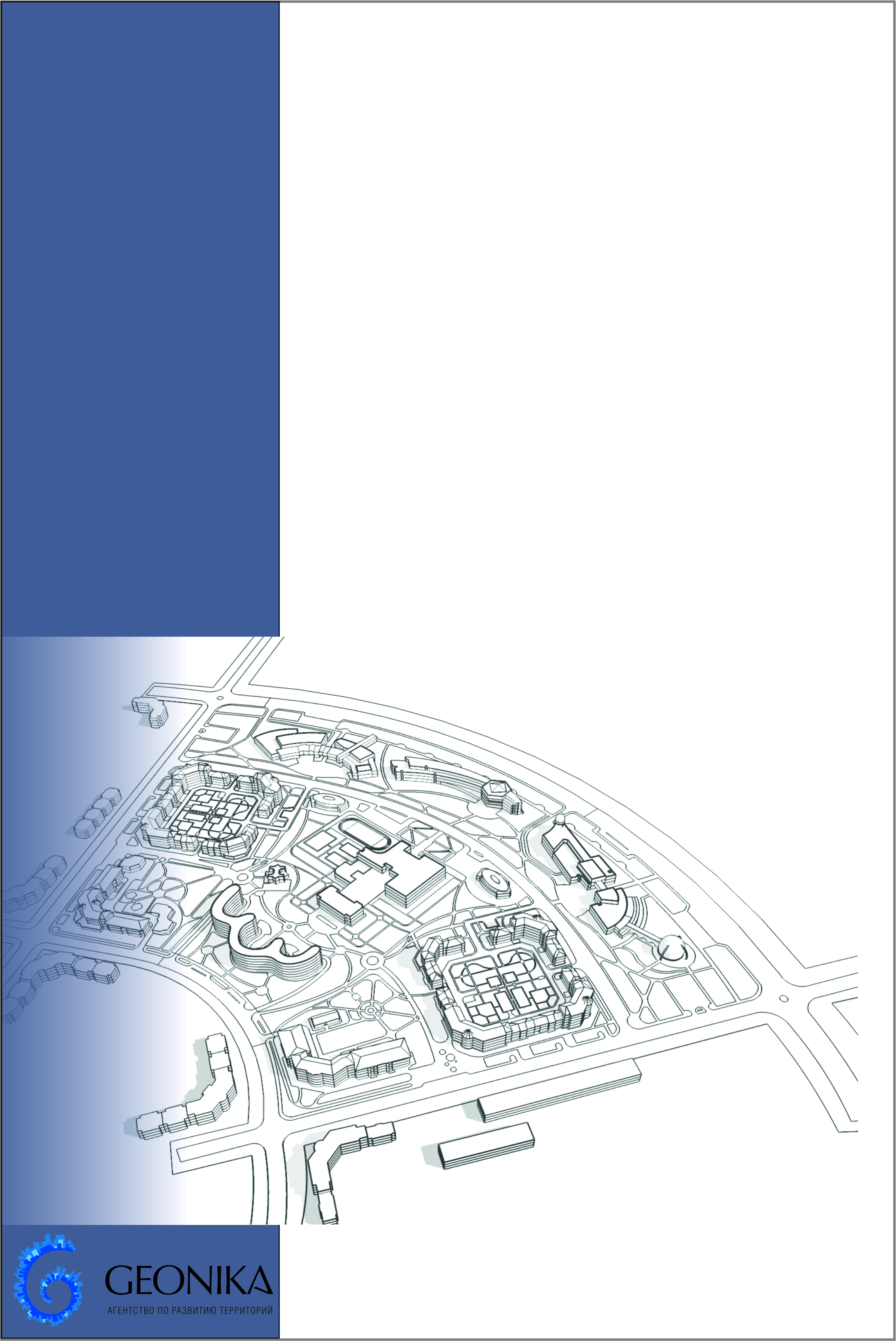 КОНДИНСКИЙ РАЙОНсельское поселение Мулымьяд. ушьяПроект планировки, проект межевания,градостроительные планыземельных участков территориид. ушья Кондинского районаХанты - Мансийского автономногоокруга - Югры Тюменской областиПояснительная запискаОМСК 2015Состав проекта Введение. Цели и задачи проектаПроект планировки и межевания подготовлен в соответствии с муниципальным  контрактом «Проект планировки, проект межевания, градостроительные планы земельных участков территории д. Ушья Кондинского района Ханты - Мансийского автономного округа - Югры Тюменской области» № 69/2014 от 17.12.2014 г. между Администрацией Кондинского района и ООО "Агентство по развитию территорий "Геоника" г. Омск.В соответствии со ст. 41 Градостроительного кодекса РФ, подготовка документации по планировке территории осуществляется в целях обеспечения устойчивого развития территорий, выделения элементов планировочной структуры (кварталов, микрорайонов, иных элементов), установления границ земельных участков, на которых расположены объекты капитального строительства, границ земельных участков, предназначенных для строительства и размещения линейных объектов.Настоящим проектом планировки и межевания территории предусматриваются действия по градостроительной подготовке земельных участков в целях определения их границ. На основании решений, закреплённых в градостроительных планах земельных участков, готовятся проекты границ этих земельных участков для их последующего формирования, в соответствии с требованиями земельного законодательства.Сведения о природно-климатических условияхКлиматическая характеристикаКлимат Кондинского района резко континентальный. Характеризуется быстрой сменой погодных условий особенно в переходные периоды – от осени к зиме и от весны к лету, а также в течение месяца и даже суток. Зима суровая, холодная и продолжительная. Лето жаркое непродолжительное, переходные сезоны (весна, осень) с поздними весенними и ранними осенними заморозками. Средняя температура января –20 °С. Период с отрицательной температурой воздуха продолжается 7 месяцев, с октября по апрель. Период с устойчивым снежным покровом продолжается 160 дней, толщина снежного покрова составляет 0,8 - 1 м. Продолжительность устойчивых морозов – 204 дня. Число дней со скоростью ветра 15 м/сек – более 30 в году. Суточные колебания температуры 8 °С.. Максимальные температуры - 42-32 °С. Климатический район – 1В.Преобладающее направление ветра летом – северо-восточного;  зимой – юго-западного направления. Продолжительность вегетационного периода 80-115 суток.Таким образом, климатические условия д. Ушья являются гипокомфортными, что определяется низкими температурами воздуха, высокими скоростями ветра в зимний период и частыми метелями, значительным ультрафиолетовым дефицитом.Суровые зимние условия выдвигают требования по максимальной теплозащите зданий.Бассейн реки Конды расположен на территории Ханты-Мансийского автономного округа Тюменской области. Бассейн располагается в таёжной зоне, имеющей очень большую заболоченность, коэффициент озёрности бассейна равен 6%. Из озёр берут начало многие реки Конды, таким образом, её сток зарегулирован. Бассейн резко ассиметричен: его левобережная часть в несколько раз больше правобережной части. Основным источником питания реки Конда является снеговой покров при значительном питании грунтовыми водами и сравнительно не большой роли при этом дождей. Весеннее половодье растягивается на длительный период, и высокие воды держатся обычно четыре месяца (с мая по август). При высоких уровнях на реке Иртыше подпор от него распространяется вверх по реке Конде почти на . Поймы Конды заливаются водой на длительное время – до 4 месяцев.Река Конда - основной источник воспроизводства рыбных запасов, здесь обитают щука, окунь, карась, язь. По судоходной реке Конда с мая по октябрь речные суда, сухогрузные и нефтеналивные баржи и танкеры, осуществляют доставку промышленной продукции и товаров, горюче-смазочных материалов.Анализ существующего положенияУшья — деревня в России, находится в Кондинском районе, Ханты-Мансийского автономного округа — Югры. Входит в состав Сельского поселения Мулымья. Площадь территории  – 126,7  га.Связь д. Ушьи с другими населенными пунктами осуществляется через автомобильную дорогу Урай – Шаим. С северной стороны территория поселка ограничена рекой Кондой. С западной, восточной и южной сторон к деревне примыкают обширные территории природного ландшафта. Планировочная структура поселка – шахматная. Жилая застройка представлена индивидуальной и малоэтажной застройкой. В центральной части расположен детский сад и общеобразовательная школа. С западной стороны находится предприятие ОАО «Агроника».  Обеспечение населения продуктами сельского хозяйства осуществляется, в основном, за счет личных подсобных хозяйств.Выделение элементов планировочной структурыАрхитектурно планировочные решенияПлощадь проектируемой территории составляет 126,7 га. В настоящее время в границах проекта планировки располагается жилая и общественная застройка, а также зоны транспортного, инженерного и производственного назначения. Архитектурно-планировочное решение по застройке проектируемой территории выполнено с учетом  решений генерального плана, правил землепользования и застройки, а также с учетом инженерно-геологических и экологических  ограничений.По архитектурно-планировочному предложению предлагается создать единый транспортный каркас, который обеспечит свободный доступ во все части села. Развитие жилой застройки предполагается в восточной части проектируемой территории. Основным принципом организации проектируемой территории является повышение эффективности ее использования в связи с размещением на ней индивидуальной жилой застройки.  Так же предлагается комплекс мероприятий по благоустройству и озеленению проектируемой территории для создания комфортной среды жизнедеятельности. Основными направлениями территориального развития проектируемой территории являются:рациональная организация территории;размещение объектов обслуживания местного значения;благоустройство и озеленение территорий общего пользования; формирование улично-дорожной сети; организация отвода поверхностных и талых вод; устройство пешеходных тротуаров;размещение объектов транспортной инфраструктуры, объектов инженерной инфраструктуры и жизнеобеспечения для создания комфортных условий проживания.Проектом установлены красные линии, которые обозначают планируемые границы территорий общего пользования, границы земельных участков, на которых расположены линейные объекты.Общественно-деловая застройкаВ зоне общественно-делового назначения предлагаются к размещению спортивный зал, кафе-столовая, магазин. С северной стороны размещена база отдыха, гостиница. В массиве жилой застройки размещен магазин, для обеспечения пешей доступности для жителей деревни.  Для жителей многоквартирных домов размещены гаражи для личного транспорта. Жилая застройкаВ границах проекта планировки предлагается индивидуальная одноэтажная жилая застройка. В среднем, площадь приусадебного участка 0,11 Га.  В зоне существующей малоэтажной жилой застройки предлагается к строительство двухсекционного многоквартирного жилой дом. Размещение жилых домов и гаражей индивидуального автомобильного транспорта предусматривается со стороны главной улицы на расстоянии 5 метров от красной линии,  надворные постройки допускается располагать только в глубине участка. Размещение жилых домов выполнено с учетом создания комфортных условий проживания. Благоустройство и озеленениеВажным элементом экологического благополучия и одним из основных направлений благоустройства территории является  ее озеленение. Проектом предусмотрена непрерывная система озеленения проектируемой территории: от озеленения улиц и территорий общего пользования до обустройства буферных зон – зеленых насаждений вдоль автодорог. Существующий лесной массив, на участках, свободных от застройки, предлагается по возможности сохранить.Все свободные от покрытий участки улиц рекомендуется благоустраивать зелеными насаждениями общего пользования. Для озеленения рекомендуется ассортимент деревьев и кустарников местных пород.Проектом предлагается предусмотреть освещение улиц, парковок, подсветку фасадов зданий общественного назначения в темное время суток. С северо-западной стороны предлагается разместить площадь, для проведения совместных праздников. Таким образом, архитектурно-планировочные решения отражают целесообразность и удобство организации среды жизнедеятельности, содержат решения по формированию пространственной структуры проектируемой территории, системы транспортного обслуживания, системы инженерного обеспечения и благоустройства, системы социально-бытового обслуживания населения.Реализация проекта планировки территории обеспечит комфортные условия для проживания граждан. ОПРЕДЕЛЕНИЕ ПАРАМЕТРОВ ПЛАНИРУЕМОГО РАЗВИТИЯПараметры развития территории проекта планировки и перечень объектов федерального, регионального и местного значения разработан с учетом действующих документов территориального планирования и программ социально-экономического развития Ханты-Мансийского автономного округа и Кондинского муниципального района:«Обеспечение доступным и комфортным жильем жителей Кондинского района на 2014-2016 годы».«Развитие образования в Кондинском районе на 2014-2020 годы».«Развитие культуры и туризма в Кондинском районе на 2014-2016 годы».«Развитие транспортной системы Кондинского района на 2014-2016 годы».«Развитие агропромышленного комплекса и рынков сельскохозяйственной продукции, сырья и продовольствия в Кондинском районе на 2014-2016 годы».«Комплексное социально-экономическое развитие Кондинского  района на 2014-2016 годы».«Развитие физической культуры и спорта в Кондинском районе на 2014-2016 годы».«Молодежь Кондинского района на 2014-2016 годы».Схема территориального планирования Кондинского района (утверждена Решением Думы Кондинского района Ханты-Мансийского автономного округа-Югра №890 от 29.12.2009 г).Жилищная сфераВ настоящее время на территории проекта планировки расположено 114 действующих жилых домов суммарной общей площадью 19,9 тыс. кв.м, в том числе:55 многоквартирных жилых домов суммарной общей площадью 14,6 тыс. кв.м;51 индивидуальных жилых домов общей площадью 4,3 тыс. кв.м;общежитие 0,4 тыс. кв.м.Помимо действующих жилых домов в проектируемых границах расположено 7 строящихся индивидуальных жилых дома суммарной общей площадью 0,6 тыс. кв.м.Численность в индивидуальных жилых дома принята равной среднему размеру семьи 93 человека). Средняя жилищная обеспеченность в многоквартирных жилых домах – 16 кв.м общей площади на человека.Таким образом, численность в границах проекта планировки составила 1,0 тыс. человек.Плотность населения в границах проектируемой территории – 8 чел./га.Коэффициент плотности застройки – 0,029.Коэффициент застройки – 0,03.В течение расчетного срока предполагается снос 53 жилых домов общей площадью 8,9 тыс. кв.м, в том числе:44 многоквартирных жилых дома общей площадью 8,3 тыс. кв.м;9 индивидуальных жилых дома общей площадью 0,6 тыс. кв.м.К строительству в течение срока реализации проекта предлагается 195 жилых дома суммарной общей площадью 16,4 тыс. кв.м, в том числе:194 индивидуальных жилых дома суммарной общей площадью 15,5 тыс. кв.м;1 многоквартирный жилой дом общей площадью 0,9 тыс. кв.м.Таким образом, к концу расчетного срока проектный жилищный фонд должен составить не менее 27,4 тыс. кв.м.Проектная численность была определена исходя из среднего размера семьи, средней жилищной обеспеченности и проектного жилищного фонда и составила 1,2 тыс. человек.Плотность населения в границах проектируемой территории – 9 чел./га.Коэффициент плотности застройки – 0,035.Коэффициент застройки – 0,038.Полученное значение общей численности было в дальнейшем использовано в расчетах, в частности в расчете требуемого уровня обеспеченности объектами обслуживания.Социальная сфераУровень развития социальной сферы в первую очередь определяет образ и уровень жизни людей, их благосостояние и объём потребляемых товаров и услуг. К социальной сфере, прежде всего, относится сфера предоставляемых услуг в образовании, культуре, здравоохранении, социальном обеспечении, физической культуре, общественном питании, коммунальном обслуживании.Основной задачей комплексной оценки уровня развития социальной сферы является выявление количественного и качественного состава существующих объектов, сравнение действующих мощностей объектов с нормативной потребностью, анализ технического состояния зданий, определение направлений по устранению сложившихся проблем.Оценка уровня обеспеченности объектами обслуживания устанавливаются в соответствии с Региональными нормативами градостроительного проектирования Ханты-Мансийского автономного округа – Югры (утвержденные Приказом Департамента строительства Ханты-Мансийского АО-Югры от 26.02.2009 г. №31-нп) и Местными нормативами градостроительного проектирования сельского поселения Мулымья  (утвержденные Постановлением Администрации Кондинского района Ханты-Мансийского автономного округа – Югры от 06.02.2009 № 73).В границах проекта планировки расположены следующие объекты:детский сад № 4 "Зоренька на 75 мест (фактическая загруженность 100%);средняя общеобразовательная школа на 140 учащихся (фактическая загруженность 64%);фельдшерско-акушерский пункт;сельский центр культуры Шаим;библиотека мощностью 6,1 тыс. единиц хранения;Администрация сельского поселения Мулымья (д. Ушья);отделение сбербанка России;два магазина;почтовое отделение;баня;административное здание;ЖЭО.В течение расчетного срока проектом предлагается снос фельдшерско-акушерского пункта и магазина.Ниже в таблице приведены результаты проведенной оценки обеспеченности населения социально значимыми объектами.Таблица 1 Оценка обеспеченности объектами социальной сферыВ течение срока реализации проекта предусмотрено строительство следующих объектов:фельдшерско-акушерского пункта;гостиницы;спортивного зала на 162 кв.м площади пола;кафе-столовую на 30 мест;2 магазинов по  60 кв.м торговой площади;базы отдыха.Проектом предполагается, что размещение объектов, не предусмотренных к строительству, возможно при многоквартирных жилых домах, а также в сохраняемых и планируемых к строительству объектах.Производственная сфераВ границах проекта планировки расположены следующие объекты производственного назначения:ОАО "Агроника";Ремонтная мастерская ОАО "Агроника".В течение расчетного срока проектом предусмотрено сохранение всех существующих объектов.Новых объектов производственного назначения к строительству проектом не предусмотрено.Транспортная инфраструктураВнешний транспортСуществующее положениеСвязь с населенным пунктом д. Ушья осуществляется по автомобильной дороге общего пользования межмуниципального значения "Урай-Шаим" (IV категории) - дорога проходит за границами проекта планировки. Подъезд к деревне проходит по автомобильной дороге общего пользования межмуниципального значения "Подъезд к д. Ушья" (IV категории), протяженность участка в границах проектирования составляет 0,25км. В центре населенного пункта расположен остановочный павильон общественного транспорта, с которого осуществляется посадка-высадка пассажиров на междугородних автобусных перевозках.Проектные предложенияПроектом планировки в части внешнего транспорта решений не предусмотрено. Улично-дорожная сетьСуществующее положениеНа сегодняшний день улично-дорожная сеть д.Ушья имеет преимущественно грунтовое исполнение; сеть улиц - прямоугольная. Тротуары отсутствуют. Общая протяженность улично-дорожной сети составляет 6,72км, из них в твердом исполнении 0,5км, в грунтовом исполнении - 6,12км.Улично-дорожная сеть населенного пункта не классифицирована в соответствие с РНГП ХМАО.Проектные предложенияПроектом планировки предусмотрена классификация улично-дорожной сети д.Ушья в зависимости от ее функционального назначения.Пешеходные связи на территории проекта планировки предлагается организовать по тротуарам. Параметры тротуаров устанавливаются в соответствии с требованиями таблицей в п.7.2 МНГП сельского поселения Мулымья в зависимости от категории улицы.Основные параметры улиц и проездов, а также размеры красных линий приведены в нижеследующей таблице (Таблица 2).Таблица  Основные параметры проектируемой улично-дорожной сети (объекты местного значения)Объекты транспортного обслуживанияСуществующее положениеНа сегодняшний день на территории д. Ушья объекты обслуживания и ремонта транспорта отсутствуют. Уровень обеспеченности населения личным транспортом составляет 87 автомобилей на 1000 жителей.Ремонт осуществляется собственными силами населения.Хранение личного транспорта осуществляется на территории приусадебных участков.Проектные предложенияНа расчетный срок уровень обеспеченности населения личным транспортом принят 250 автомобилей на 1000 жителей.Постоянное хранение личного транспорта жителей индивидуальной жилой застройки осуществляется на территории личных подсобных участков.Для жителей вновь размещаемой многоквартирной жилой застройки (порядка 33 человек) предусмотрено устройство наземной стоянки мощностью 15 машиномест.Кроме этого, проектом предусмотрено размещение двух гаражных кооперативов вместимостью 32 машиноместа каждый.Размещение объектов ремонта и обслуживания транспорта не предусмотрено. Ремонт личного автотранспорта предлагается осуществлять собственными силами.Для вновь размещаемых объектов общественно-делового назначения предусмотрено устройство следующих наземных стоянок:гостиница - стоянка на 20 м/м;база отдыха - стоянка на 10 м/м;кафе-столовая, магазин, спортивный зал - стоянка на 40 м/м;фельдшерско-акушерский пункт - стоянка на 5 машиномест;магазин - стоянка на 7 м/м.Расчетная мощность стоянок определена в соответствии с п.6.3 МНГП сельского поселения Мулымья. При подготовке проектной документации в обязательном порядке предусмотреть выполнение мероприятий по обеспечению доступности зданий и сооружений для маломобильных групп населения согласно СП 59.13330.2012 «Доступность зданий и сооружений для маломобильных групп населения», в том числе устройство:пониженных бортов в местах наземных переходов, а также изменения конструкций покрытия тротуаров в местах подходов к переходам для ориентации инвалидов по зрению с изменением окраски асфальта;пешеходных ограждений  в местах движения инвалидов, на участках, граничащих с высокими откосами и подпорными стенками;дорожных знаков и указателей, предупреждающих о движении инвалидов.Инженерно-технические мероприятия по подготовке территорииТерритория проекта планировки имеет достаточно спокойный и ровный рельеф с отметками от 46,0 до 57,0 м.На сегодняшний день на территории д. Ушья система водоотведения отсутствует. Происходит застой дождевых и талых вод в пониженных местах.Для обеспечения отвода дождевых и талых вод с территории проектирования, проектом предлагается провести работы по инженерной подготовке территории:  организовать частичную подсыпку территории (в районе новой застройки) и обеспечить отвод воды на проектируемые очистные сооружения. Отвод дождевых и талых вод предлагается осуществлять по проезжим частям улиц (в виду ограниченности свободного пространства) с последующим сбросом их в приемные водоотводные лотки и далее отводом их на локальные очистные сооружения поверхностного стока. Общая протяженность водоотводных лотков составит 5,25км. Сброс дождевых и талых вод в реку и на рельеф осуществляется после их очистки на локальных очистных сооружениях. Общее количество очистных сооружений составляет 4 единицы.Отвод дождевых и талых вод также способствует понижению уровня грунтовых вод, так как уменьшается количество воды проникающей в грунт.Основные решения в части вертикальной планировки представлены на Схеме вертикальной планировки и инженерной подготовки территории.Инженерное обслуживание территорииВодоснабжениеВ настоящее время на территории проекта планировки имеется централизованная система водоснабжения. Источником воды является куст скважин, подача воды потребителям осуществляется водопроводными сетями. Водоразбор выполняется от санитарно-технических приборов в жилых и общественных зданиях, а также от водоразборных колонок, установленных на внутриквартальных сетях.Проектом планировки предусматриваются следующие мероприятия по развитию системы водоснабжения:расширение существующего водозабора, исходя из потребности в воде новых потребителей на застраиваемой территории;реконструкция площадки водопроводных сооружений, включающей в себя новое строительство очистных сооружений и насосных агрегатов второго подъема, для обеспечения потребителей водой в надлежащем количестве и требуемого напора;строительство и реконструкцию резервуаров хранения чистой воды (2 шт. по 100 м3 каждый; 1 резервуар реконструируемый, 1 резервуар новый) для компенсации суточной неравномерности водопотребления и уменьшения энергопотребления насосных агрегатов;демонтаж существующей водопроводной сети, в связи с износом трубопроводов, нехваткой пропускной способности труб для обеспечения водой новых потребителей и необходимостью выноса сети из под участков, отведенных под новое строительство жилых и общественных зданий;строительство новой кольцевой водопроводной сети, с постоянной циркуляцией воды по замкнутому контуру, для возможности бесперебойной подачи воды потребителям.Материал проектируемой водопроводной сети – полиэтилен, общей протяженностью 9 км. Способ прокладки – подземный, минимальной глубиной заложения трубопроводов на 0,5 м больше расчетной глубины промерзания грунтов. Сеть прокладывается в соответствии с требованиями СП 31.13330.2012 «Водоснабжение. Наружные сети и сооружения. Актуализированная редакция СНиП 2.04.02-84*» и СП 42.13330.2011 «Свод правил. Градостроительство».При расчете общего водопотребления планируемой территории, в связи с отсутствием данных о детальном водоразборе на рассматриваемой стадии проектирования, учтено примечание 4 таблицы 1 СП 31.13330.2012 – количество воды на неучтенные расходы принято в размере 10% от суммарного расхода воды на хозяйственно-питьевые нужды населения планировочного участка. Расчетный расход воды в сутки наибольшего водопотребления определен при коэффициенте суточной неравномерности Ксут.max=1,3.Расчет водопотребления на хозяйственно-питьевые нужды представлен ниже (Таблица 3).Таблица  Водопотребление на хозяйственно-питьевые нуждыМаксимальное суточное водопотребление территории составит 358,26 м3/сут.Противопожарные мероприятияПроектом предусматриваются противопожарные мероприятия, согласно требований СП 8.13130.2009. Диаметры водопроводной сети рассчитаны из условия пропуска расчетного расхода (хозяйственно-питьевого и противопожарного) с оптимальной скоростью. Для наружного пожаротушения вдоль автомобильных дорог на водопроводных сетях устанавливаются пожарные гидранты. Расстояние от края проезжей части до гидрантов не более 2,5 м от края проезжей части, но не ближе 5 м до стен и фундаментов объектов капитального строительства. Местоположение пожарных гидрантов уточняется на стадии выполнения рабочей документации для системы водоснабжения.Расчетное количество одновременных пожаров принято равным 1. Расчетное время тушения одного пожара составляет 3 часа.Расход воды на пожаротушение принят равным 15 л/с, в соответствии с таблицей 1 СП 8.13130.2009.Таким образом, для обеспечения территории централизованной системой водоснабжения требуемого объема и надлежащего качества, необходимо выполнить следующие мероприятия:реконструкцию площадки водопроводных сооружений, для подачи воды всем потребителям в нужном количестве и требуемого качества;строительство кольцевых водопроводных сетей, общей протяженностью 9  км, взамен существующих.Выполнение вышеперечисленных мероприятий позволит:обеспечить водоснабжение вновь вводимых объектов капитального строительства;обеспечить планируемых потребителей требуемым количеством питьевой воды, качество которой соответствует санитарным нормам;обеспечить соблюдение противопожарных мероприятий и норм;повысить надежность и эффективность функционирования системы водоснабжения.ВодоотведениеВ настоящее время отвод сточных вод выполняется по смешанной схеме – часть зданий оборудована выпусками в централизованную систему водоотведения, с последующей транспортировкой стоков на канализационные очистные сооружения; часть зданий оборудована индивидуальными выгребами.Проектом планировки предусматриваются следующие мероприятия по развитию системы водоотведения:демонтаж существующей водоотводной сети, в связи с износом трубопроводов, нехваткой пропускной способности труб для отвода стоков от новых потребителей и необходимостью выноса сети из под участков, отведенных под новое строительство жилых и общественных зданий;строительство участков сетей хозяйственно-бытовой канализации общей протяженностью 7,6 км;реконструкцию насосного оборудования существующих канализационных насосных станций, для увеличения пропускной способности сооружений;реконструкцию канализационных очистных сооружений для увеличения пропускной способности сооружений и удаления из стоков загрязняющих веществ до нормативных показателей.Централизованным водоотведением предлагается обеспечить общественную и жилую застройку планируемой территории.Материал проектируемых самотечных и напорных канализационных сетей – полиэтилен. Сети прокладываются в соответствии с требованиями СП 32.13330.2012 «Канализация. Наружные сети и сооружения. Актуализированная редакция СНиП 2.04.03-85» и СП 42.13330.2011 «Свод правил. Градостроительство. Планировка и застройка городских и сельских поселений. Актуализированная редакция СНиП 2.07.01-89*». Способ прокладки подземный. Минимальная глубина заложения трубопроводов на 0,3 м выше расчетной глубины промерзания грунтов.Расчетное удельное среднесуточное (за год) водоотведение бытовых сточных вод от жилых зданий принято равным расчетному удельному среднесуточному водопотреблению, без учета расхода воды на полив территорий и зеленых насаждений, согласно п.5.1.1 СП 32.13330.2012.Расчет водоотведения планируемой территории представлен ниже (Таблица 4).Таблица  Расчет водоотведенияРасчетный объём хозяйственно-бытовых сточных вод планируемой территории составляет 272,95 м3/сут (39,81 м3/ч).Таким образом, для обеспечения территории централизованной системой водоотведения необходимо выполнить следующие мероприятия:строительство самотечных и напорных канализационных коллекторов, общей протяженностью 7,6 км взамен существующих;реконструкцию существующих канализационных насосных станций;реконструкцию существующих канализационных очистных сооружений.Выполнение  на территории вышеперечисленных мероприятий позволит:обеспечить централизованной системой водоотведения всех потребителей населенного пункта;повысить надежность и эффективность функционирования системы водоотведения;уменьшить риск загрязнения окружающей среды.ТеплоснабжениеВ настоящее время на территории проекта планировки имеется система теплоснабжения, обеспечивающая общественные здания теплом. Источником теплоснабжения является газовая котельная.Проектом планировки предусматриваются следующие мероприятия по развитию системы теплоснабжения:реконструкция существующей котельной, для увеличения ее мощности и возможности обеспечения новых потребителей тепловой энергией;демонтаж существующих тепловых сетей, в связи с износом трубопроводов, нехваткой пропускной способности и необходимостью выноса сети из под участков, отведенных под новое строительство жилых и общественных зданий;прокладка тепловой сети в двухтрубном исполнении к общественным зданиям планируемого участка, общей протяженностью 2,3 км;обеспечение горячей водой выполнить от индивидуальных нагревателей, устанавливаемых в каждом здании;в связи с проектированием развитой сети газоснабжения населенного пункта, жилые дома обеспечить тепловой энергией от индивидуальных газовых котлов, устанавливаемых в каждом доме.Материал проектируемой теплотрассы - сталь в тепловой пенополиуретановой изоляции. Способ прокладки – подземно бесканально или в непроходных каналах. Компенсация температурных расширений решается узлами поворота и П-образными компенсаторами. В качестве энергосберегающих технологий предлагается применение трубопроводов в современной тепловой ППУ изоляции, применение современных методов и устройств компенсации тепловых удлинений, установка приборов учета тепла. Трубопроводы теплоснабжения прокладываются в соответствии с требованиями СП 131.13330.2012. Свод правил. «Строительная климатология. Актуализированная версия СНиП 23-01-99*», СП 50.13330.2012. Свод правил. «Тепловая защита зданий. Актуализированная редакция СНиП 23-02-2003», СП 124.13330.2012. Свод правил.  «Тепловые сети. Актуализированная редакция СНиП 41-02-2003».Для расчета тепловых нагрузок климатические данные приняты в соответствии с СП 131.13330.2012 «Свод правил. Строительная климатология. Актуализированная версия СНиП 23-01-99*»:расчетная температура наружного воздуха для проектирования отопления и вентиляции – минус 40°С; средняя температура наружного воздуха за отопительный период – минус 8,6°С;продолжительность отопительного периода – 238 дней.Тепловые нагрузки на отопление, вентиляцию и горячее водоснабжение (ГВС) определены на основании норм проектирования, климатических условий, а также по укрупненным показателям, в зависимости от величины общей площади зданий и сооружений. Результаты расчёта приведены ниже (Таблица 5).Таблица  Расчетные тепловые нагрузкиПримечание: тепловая нагрузка дана без учёта собственных нужд источников тепла, утечек и тепловых потерь в сетях.Суммарная расчетная тепловая нагрузка общественно-деловой и жилой застройки территории проекта планировки 5,611 Гкал/час (37546 Гкал/год). Согласно расчетом, ориентировочная мощность источника теплоснабжения (существующие сети теплоснабжения) составит 2,077 Гкал/час (15177 Гкал/год).Таким образом, для обеспечения потребителей централизованным теплоснабжения территории проекта планировки предусмотрены следующие мероприятия:строительство тепловых сетей в границах проекта планировки от котельной, до зданий-потребителей тепловой энергии;реконструкция существующей газовой котельной.Выполнение на территории проекта планировки вышеперечисленных мероприятий позволит:обеспечить развитие системы теплоснабжения;повысить надежность и эффективность функционирования системы теплоснабжения;снизить долю потерь тепловой энергии при транспортировке, обеспечить мероприятия по автоматизации, диспетчеризации и учета отпуска тепловой энергии.ЭлектроснабжениеВ настоящее время на территории проекта планировки находятся трансформаторные подстанции ТП 10(6)/0,4 кВ – 7 объектов. Питание ТП 10(6)/0,4 кВ  выполнено по воздушным линиям 10(6) кВ. Передача электрической мощности потребителям осуществляется непосредственно от трансформаторных подстанций ТП-10(6)/0,4 кВ по воздушным распределительным электрическим сетям напряжением 0,4 кВ.С учетом развития территории и ожидаемого роста присоединяемых мощностей, предусматриваются на расчетный срок следующие мероприятия, направленные на бесперебойное электроснабжение потребителей проектируемой общественно-деловой и жилой застройки:строительство 3х ТП 10(6)/0,4 кВ, мощность трансформаторного оборудования 400 кВА, для общественно-деловой и жилой застройки;строительство воздушных ЛЭП 10(6) кВ, общей протяженность 0,8 км, для подключения проектируемых ТП 10(6)/0,4 кВ.Подключения проектируемых объектов электроснабжения предусмотрено от действующих воздушных линий  электропередачи 10(6) кВ. В случае нехватки мощностей на действующих ЛЭП 10(6) кВ предусмотреть строительство новых сетей от источников питания.Передача электрической мощности проектируемым потребителям осуществляется непосредственно от трансформаторных подстанций ТП-10(6)/0,4 кВ по воздушным распределительным электрическим сетям напряжением 0,4 кВ. Количество трансформаторных подстанций, тип проводов и сечение, марку опор уточнить на стадии рабочего проектирования.Расчет  электрических нагрузок проводился по удельной расчетной электрической нагрузке индивидуальных жилых домов на  основании раздела 2 (Изменённая редакция, Изм. 1999) РД 34.20.185-94 «Инструкция по проектированию городских электрических сетей» Таблица 2.1.1.1 (дополнительная). Проектируемые жилые дома предусмотрены с плитами на природном газе.  Таблица 6 Расчет электрических нагрузок по проектируемым потребителямСуммарная электрическая нагрузка по территории проекта планировки, без учета промышленных объектов, составит 0,7 МВт.Таким образом, для обеспечения электроэнергией проектируемых потребителей, проектом планировки предусматривается размещение следующих объектов местного значения:трансформаторная подстанция – 3 объектов;линии электропередачи напряжением 10(6) кВ – 0,8 км.Газоснабжение Территория проекта планировки не газифицирована. Генеральным планом газоснабжения Ханты Мансийского округа, программой газоснабжения,  разработанной до 2010 года и схемой газификации Кондинского района предусмотрено  осуществить газификацию населенного пункта природным газом. В настоящее время газоснабжение осуществляется  частично сжиженным газом. Настоящим проектом предусмотрены мероприятия, направленные на обеспечение бесперебойного функционирования системы газораспределения и надежного газоснабжения проектируемых потребителей. Все мероприятия по развитию газораспределительной системы предлагаются  в течение срока реализации проекта. Для газификации территории проекта планировки предусмотрены следующие мероприятия:строительство 2х газорегуляторных пунктов (далее - ГРП);строительство газопровода высокого давления, для подключения проектируемых ГРП, общей протяженностью 0,3 км (в границах проекта планировки);строительство газопровода среднего давления, для подключения потребителей, общей протяженностью 6 км.Для развития системы газоснабжения необходимо разработать рабочий проект и на основе технико-экономических расчетов определить основные параметры системы (уточнить количество пунктов редуцирования газа, выбрать схему распределительных газопроводов и т.д.).Для определения расходов газа на бытовые нужды приняты укрупненные нормы годового потребления, согласно СП 42-101-2003 «Общие положения по проектированию и строительству газораспределительных систем из металлических и полиэтиленовых труб» и СП 62.13330.2011 «Газораспределительные системы». Годовые расходы газа для каждой категории потребителей определены на конец расчетного периода с учетом перспективы развития объектов – потребителей газа.В проекте приняты укрупненные показатели потребления газа в соответствии с РНГП Ханты-Мансийского автономного округа – Югры, при отсутствии централизованного отопления и горячего водоснабжения - 170,4 м3/год на 1 человека, при теплоте сгорания газа 34 МДж/м³ (8000 ккал/м³).Расход газа на отопление от индивидуальных газовых котлов определен исходя из расчетов теплопотребления, представленных в разделе «Теплоснабжение».Основные показатели газопотребления на расчетный срок для потребителей коммунально-бытового сектора, приведены ниже (Таблица 7).Таблица 7 Основные показатели газопотребления В соответствии с проектными решениями, учитывая объекты, запланированные к строительству, определен перечень объектов местного значения уровня населенного пункта, предусмотренных к размещению:газорегуляторный пункт – 2 объектов;газопровод высокого давления – 0,3 км;газопровод среднего давления – 6 км.Связь и информатизацияНастоящим проектом предлагается развитие инфраструктуры связи. Развитие отрасли характеризуется высоким уровнем внедрения современных телекоммуникационных технологий, обеспечивающих постоянно возрастающие скорости передачи информации и требуемое качество обслуживания, и сопровождается увеличением объема оказываемых услуг населению. Главная цель развития отрасли связи заключается в наиболее полном удовлетворении потребностей населения в коммуникационных услугах на основе формирования единого информационно-телекоммуникационного пространства населенного пункта. Создание единого информационного пространства проводится в рамках выполнения «Стратегии развития информационного общества Российской Федерации» утвержденной  Президентом Российской Федерации 7 февраля 2008 г., № Пр- 212) уровень доступности для населения базовых услуг в сфере информационных и телекоммуникационных технологий  100 %  в любом населенном пункте, независимо от его экономического веса. В рамках проекта планировки, предлагаются строительство сетей связи с оказанием широкого спектра услуг.Для подключения потребителей проектной жилой застройки предусмотрено:строительство кабельной канализации связи, общей протяжённостью 3,5 км. Дальнейшими основными направлениями развития телекоммуникационного комплекса будут являться:расширение мультимедийных услуг, предоставляемых населению, включая услуги «Интернета»;развитие сети эфирного цифрового телевизионного вещания за счет увеличения количества и улучшения качества принимаемых телевизионных каналов.Емкость сети телефонной связи общего пользования определена из расчета 100 % телефонизации квартирного сектора. Требуемая номерная емкость составит 572 абонентских номера. Расчет необходимой номерной емкости телефонной связи общего пользования представлен ниже (Таблица 8).Таблица  Расчет необходимой номерной емкости телефонной связи общего пользованияВ соответствии проектными решениями, учитывая объекты, запланированные к строительству и реконструкции, определен следующий перечень объектов местного значения уровня населенного пункта, предусмотренных к размещению:кабельная канализация связи –3,5 км.Охрана окружающей средыОсновным мероприятием по охране окружающей среды и поддержанию благоприятной санитарно-эпидемиологической обстановки, в условиях градостроительного развития территории проектируемой территории является установление зон с особыми условиями использования.Наличие тех или иных зон с особыми условиями использования определяет систему градостроительных ограничений территории, от которых во многом  зависит планировочная структура и условия развития жилых территорий. В настоящее время на проектируемую территорию накладывает ограничение  следующие зоны (Таблица 9): Таблица 9 Зоны с особыми условиями использования территорииМероприятия по охране атмосферного воздухаПроектом предусматривается проведение ряда мероприятий направленных на снижение негативного воздействия на атмосферный воздух:выбор под застройку хорошо проветриваемых территорий;благоустройство, озеленение улиц;озеленение территории санитарно-защитных зон. Мероприятия по борьбе с загрязнением автотранспортом подразделяются на технические и планировочные. К техническим относятся:совершенствование и регулировка двигателей автомобилей с выбором оптимальных в санитарном отношении состава горючей смеси и режима зажигания;применение газообразного топлива и др.Планировочными мероприятиями, предусмотренными генеральным планом, являются:вывод большегрузного транспорта за пределы рассматриваемой территории;обеспечение требуемых разрывов с соответствующим озеленением между магистралями и застройкой;организация зеленых полос вдоль автомобильных дорог и озеленение внутримикрорайонных пространств, в соответствии с требованиями СП 42.13330.2011. Свод правил. "Градостроительство. Планировка и застройка городских и сельских поселений. Актуализированная редакция СНиП 2.07.01-89*. Мероприятия по охране  почв и подземных водДля предотвращения загрязнения почв и подземных вод на проектируемой территории предусмотрены следующие мероприятия:устройство асфальтобетонного покрытия дорог;устройство отмосток вдоль стен зданий.На территории рекомендуется сбор поверхностных стоков с помощью системы водоотводных лотков, с последующей очисткой на локальных очистных сооружений поверхностного стока. Мероприятия по санитарной очистке территорииОдним из первоочередных мероприятий по охране территории от загрязнений является организация санитарной очистки, хранение отходов в специально отведенных местах с последующим размещением на специализированном полигоне.Основными мероприятиями в системе сбора и утилизации отходов являются:организация планово-поквартальной системы санитарной очистки территории;организация сбора и удаление вторичного сырья.Проектом рекомендуется проведение следующих мероприятий по санитарной очистке территории в границах проекта планировки:организация уборки территорий от мусора, смета, снега;поливка проезжих частей улиц, зеленых насаждений;организация системы водоотводных лотков;установка урн для мусора.Вывоз смета с территории производится по мере его образования совместно с бытовыми отходами. Предполагается организация вывоза отходов с территории жилой застройки специальным автотранспортом на полигон ТБО. Строительные отходы будут вывозиться по мере образования с площадки строительства на санкционированные места захоронения.Объем образующихся отходов в границах проекта планировки с учетом степени благоустройства территории и проектной численности населения 1,2 тыс. человек составит около 1800 м3 в год.  Захоронение указанного объема будет осуществляться на полигоне ТБО. Мероприятия по благоустройству территорииВ границах проекта планировки предусмотрены мероприятия по благоустройству территории:устройство газонов, цветников, посадка зеленых оград;организация дорожно-пешеходной сети;освещение территории жилых кварталов и мест общего пользования;обустройство мест сбора мусора.Система зеленых насаждений территории складывается из озеленения территорий:ограниченного пользования (участки общественных и жилых зданий);озеленение территории общего пользования (пешеходные аллеи, бульвары, скверы).Основными типами посадок деревьев, кустарников и цветочных культур при устройстве зеленых насаждений являются:аллейные и рядовые посадки деревьев;группы (куртины);живые изгороди;одиночные посадки на газоне.Система зеленых насаждений на территории запроектирована в соответствии с архитектурно-планировочным решением. Объекты культурного наследияНа территории проекта планировки объекты культурного наследия не выявлены.Перечень и характеристика основных факторов риска возникновения ЧССогласно ГОСТ Р 22.0.02-94 "Безопасность в чрезвычайных ситуациях. Термины и определения основных понятий",  чрезвычайная ситуация (ЧС) - это обстановка на определенной территории или акватории, сложившаяся в результате аварии, опасного природного явления, катастрофы, стихийного или иного бедствия, которые могут повлечь или повлекли за собой человеческие жертвы, ущерб здоровью людей или окружающей природной среде, значительные материальные потери и нарушение условий жизнедеятельности людей.Источниками чрезвычайных ситуаций являются: опасное природное явление, авария или опасное техногенное происшествие, широко распространенная инфекционная болезнь людей, сельскохозяйственных животных и растений, а также применение современных средств поражения, в результате чего произошла или может возникнуть чрезвычайная ситуация.В соответствии с Федеральным законом от 21.12.1994  N 68-ФЗ "О защите населения и территорий от чрезвычайных ситуаций природного и техногенного характера" мероприятия, направленные на предупреждение чрезвычайных ситуаций, а также на максимально возможное снижение размеров ущерба и потерь в случае их возникновения, проводятся заблаговременно. Планирование и осуществление мероприятий по защите населения и территорий от чрезвычайных ситуаций проводятся с учетом экономических, природных и иных характеристик, особенностей территорий и степени реальной опасности возникновения чрезвычайных ситуаций.Перечень возможных источников чрезвычайных ситуаций природного характераВ соответствии  с ГОСТ Р 22.0.06-95 «Безопасность в чрезвычайных ситуациях. Источники природных чрезвычайных ситуаций. Поражающие факторы. Номенклатура параметров поражающих воздействий» возможные  на территории проектирования (оказывающие влияние на территорию проекта планировки) природные чрезвычайные ситуации представлены ниже:Таблица  Источники природных чрезвычайных ситуаций, оказывающие влияние на территорию проекта планировкиДля защиты берегового склона от обрушения проектом предусмотрены мероприятия по берегоукреплению.В зимний период, на улицах и дорогах города, возможно образование гололеда. Для обеспечения безопасности на зимних дорогах необходимо проводить следующие мероприятия (руководствуясь отраслевым дорожным методическим документом  «Руководство по борьбе с зимней скользкостью на автомобильных дорогах», утвержденным распоряжением Минтранса России от 16.06.2003 № ОС-548-р):профилактическую обработку покрытий противогололедными материалами (ПГМ) до появления зимней скользкости или в начале снегопада, чтобы предотвратить образование снежного наката;ликвидацию снежно-ледяных отложений с помощью химических или комбинированных ПГМ;обработку снежно-ледяных отложений фрикционными материалами.Последствия снегопадов необходимо своевременно очищать, предотвращая образование снежных наносов, и обрабатывать улицы и дороги средствами, предотвращающими образование гололедных явлений и вывозить скопившийся снег на полигон, используя по возможности всю имеющуюся технику.На территории д. Ушья (в соответствие с постановлением Администрации Кондинского района от 21.06.2013г. №1282) расположен пункт временного размещения населения в муниципальном бюджетном общеобразовательном учреждении «Ушьинская средняя общеобразовательная школа» ул. Школьная, 9, д. Ушья (общая вместимость объекта - 120 человек).Перечень возможных источников чрезвычайных ситуаций техногенного характераТранспортные аварии Вероятность крупных аварий на автотранспорте невелика, так как в населенном пункте нет скоростных автомагистралей.Аварии на коммунальных системах жизнеобеспеченияДля снижения риска возникновения аварий на объектах инженерной инфраструктуры необходимо своевременно проводить ремонт и обслуживание оборудования и инженерных сетей на территории проекта планировки. Более детально вопрос инженерной инфраструктуры рассмотрен в соответствующем разделе данной пояснительной записки.Аварии с выбросом (угрозой выброса) аварийно-опасных химических веществ (АХОВ).Объекты с аварийно-опасными химическими веществами на территории проекта планировки отсутствуют.Риски возникновения биолого-социальных чрезвычайных ситуацийОсновные риски возникновения биолого-социальных ЧС связаны с возможностью выезда людей  с территории населенного пункта заграницу, а также в другие регионы (на  отдых, командировки и  др.), возможен "ввоз" на территорию населенного пункта экзотических вирусов.Также ежегодно имеется вероятность заболеваемости населения острыми респираторно-вирусными инфекциями в осенне-зимне-весенний периоды и активизации природных очагов инфекций клещевого вирусного энцефалита в весенне-летне-осенний периоды.Возбудитель клещевого энцефалита – нейротропный вирус клещевого энцефалита.Во всех природных очагах вирус циркулирует между клещами и дикими животными (главным образом грызунами и птицами), которые являются дополнительным резервуаром. В антропургических очагах (не приуроченных к определенному ландшафту, а существующих в местностях, сильно измененных деятельностью человека) резервуаром могут служить и домашние животные - козы и коровы. Вирус клещевого энцефалита может передаваться клещами трансовариально – через яйцеклетки их потомству.Профилактика клещевого энцефалита:уничтожение клещей;вакцинация населения;использование репеллентов и акарицидов.Перечень мероприятий по обеспечению пожарной безопасностиЧрезвычайные ситуации (пожар) в основном, возникают по причинам нарушения правил пожарной безопасности, правил эксплуатации электрооборудования и неосторожное обращение с огнем.Оценка обеспеченности территории объектами пожарной охраны проводится в соответствии с Федеральным законом от 22.07.2008 №123-ФЗ «Технический регламент о требованиях пожарной безопасности», а также с  НПБ 101-95 «Нормы проектирования объектов пожарной охраны».На территории возможно возникновение пожаров из-за не соблюдения правил пожарной безопасности, неисправности электронагревательных приборов, а также в результате использования открытых источников пламени.На территории д. Ушья пожарная часть отсутствует. Ближайшее находится в п. Мулымья.В соответствии с Федеральным законом Российской Федерации от 22 июля 2008г. №123-ФЗ «Технический регламент о требованиях пожарной безопасности» защита людей и имущества от воздействия опасных факторов пожара и (или) ограничение последствий их воздействия обеспечиваются одним или несколькими из следующих способов:применение объемно-планировочных решений и средств, обеспечивающих ограничение распространения пожара за пределы очага;устройство эвакуационных путей, удовлетворяющих требованиям безопасной эвакуации людей при пожаре;устройство систем обнаружения пожара (установок и систем пожарной сигнализации), оповещения и управления эвакуацией людей при пожаре;применение систем коллективной защиты (в том числе противодымной) и средств индивидуальной защиты людей от воздействия опасных факторов пожара;применение основных строительных конструкций с пределами огнестойкости и классами пожарной опасности, соответствующими требуемым степени огнестойкости и классу конструктивной пожарной опасности зданий, сооружений и строений, а также с ограничением пожарной опасности поверхностных слоев (отделок, облицовок и средств огнезащиты) строительных конструкций на путях эвакуации;применение первичных средств пожаротушения;применение автоматических установок пожаротушения;организация деятельности подразделений пожарной охраны.Здания, сооружения и строения должны быть обеспечены первичными средствами пожаротушения лицами, уполномоченными владеть, пользоваться или распоряжаться зданиями, сооружениями и строениями.Номенклатура, количество и места размещения первичных средств пожаротушения устанавливаются в зависимости от вида горючего материала, объемно-планировочных решений здания или сооружения.Кроме этого, для ликвидации возможных пожаров на территории проектирования предусмотрено устройство противопожарного водопровода. Местоположение пожарных гидрантов необходимо уточнить на стадии подготовки рабочей проектной документации для системы водоснабжения отдельных микрорайонов и кварталов жилой и общественной застройки.Технико-экономические показатели проектаВедомость координат поворотных точек красных линий (система координат МСК-86 ЗОНА 2)Планировочный элемент 01Планировочный элемент 02Планировочный элемент 03Планировочный элемент 04Планировочный элемент 05Планировочный элемент 06Планировочный элемент 07Планировочный элемент 08Планировочный элемент 09Планировочный элемент 10Планировочный элемент 11Планировочный элемент 12Планировочный элемент 13Планировочный элемент 14Планировочный элемент 15Планировочный элемент 16Планировочный элемент 17Планировочный элемент 18Планировочный элемент 19Планировочный элемент 20Планировочный элемент 21Планировочный элемент 22Планировочный элемент 23Планировочный элемент 24Планировочный элемент 25Планировочный элемент 26Планировочный элемент 27Планировочный элемент 28Планировочный элемент 29Планировочный элемент 30Планировочный элемент 31Планировочный элемент 32Планировочный элемент 33Планировочный элемент 34Планировочный элемент 35Планировочный элемент 36Планировочный элемент 37Планировочный элемент38Планировочный элемент 39Планировочный элемент 40Проект межевания территорииПодготовка проектов межевания территорий осуществляется применительно к застроенным и подлежащим застройке территориям, расположенным в границах элементов планировочной структуры, установленными проектами планировки.Проект межевания территории разрабатывается в целях определения местоположения границ образуемых и изменяемых земельных участков.Проект межевания территории д. Ушья Кондинского района Ханты - Мансийского автономного округа - Югры Тюменской области разработан в составе проекта планировки.При разработке проекта использованы следующие материалы:Топографическая съемка в масштабе 1:500;Генеральный план муниципального образования сельского поселения Мулымья, утверждённый решением Думы Кондинского района Ханты-Мансийского автономного округа - Югра от 24.06.2010 г. №994;Правила землепользования и застройки муниципального образования сельское поселение Мулымья, утверждённые решением Думы Кондинского района Ханты-Мансийского автономного округа - Югра от 15.10.2009 г. №849;Региональные нормативы градостроительного проектирования Ханты-Мансийского автономного округа - Югры, утвержденные постановлением Правительства Ханты-Мансийского автономного округа – Югры от 29.12.2014 г. N 534-п;Местные нормативы градостроительного проектирования сельского поселения Мулымья, утвержденные постановлением Администрации Кондинского района от 06.02.2009 г. № 73;Сведения об учтенных в Государственном кадастре недвижимости земельных участках, расположенных на территории проектирования.Разработка проекта осуществлена в соответствии с требованиями Градостроительного кодекса РФ, нормативно-правовых актов Правительства РФ, Госстроя России, Правительства Ханты - Мансийского автономного округа - Югры, Администрации Кондинского муниципального района, Администрации сельского поселения Мулымья.Проект межевания выполнен на цифровых топографических картах в масштабе 1:5000 с применением компьютерных геоинформационных технологий в программе МарInfo, содержит соответствующие картографические слои и семантические базы данных.Общие положенияПроектное решение по межеванию в границах проектируемой территории представлено на отчете «Чертеж межевания».На чертеже межевания территории отображены:красные линии, утвержденные в составе проекта планировки территории;линии отступа от красных линий в целях определения места допустимого размещения зданий, строений, сооружений;границы образуемых и изменяемых земельных участков на кадастровом плане территории, условные номера образуемых земельных участков;границы зон с особыми условиями использования территорий;границы зон действия публичных сервитутов.При разработке проекта межевания  обеспечено соблюдение следующих требований:границы проектируемых земельных участков устанавливаются в зависимости от функционального назначения территориальной зоны и обеспечения условий эксплуатации объектов недвижимости, включая проезды, проходы к ним;границы существующих землепользований при разработке проекта межевания не подлежат изменению, за исключением случаев изъятия земель для государственных и общественных нужд в соответствии с законодательством или при согласии землепользователя на изменение границ земельных участков.При разработке проекта межевания территорий в границы земельных участков включаются территории: под зданиями и сооружениями; проездов, пешеходных дорог и проходов к зданиям и сооружениям; открытых площадок для временного хранения автомобилей; физкультурных площадок; резервных территорий.Территории улиц и дорог общего пользования определяются проектом планировки. Их границы устанавливаются по красным линиям.Полное разделение территории на земельные участки осуществляется в 2 стадии - проектом планировки устанавливаются границы территорий общего пользования улично-дорожной сети, проектом межевания устанавливаются границы земельных участков оставшейся территории.Таким образом, названный порядок разделения территории делает красные линии опорным элементом при межевании внутриквартальной территории.Структура территории, образуемая в результате межеванияГраницы земельных участков установлены с учетом действующих технических регламентов и нормативов градостроительного проектирования.Границы земельных участков устанавливаются по красным линиям, внутриквартальным проездам и другим границам.Проектом межевания  предусмотрено формирование новых земельных участков на месте ликвидируемых. Это обусловлено решениями проекта планировки. Под проектируемыми объектами земельные участки формировались с учетом обеспечения каждого здания необходимой территорией, включая проезды, пешеходные дорожки, проходы, площадки временного хранения автомобилей, зеленых насаждений, физкультурных площадок. Земельные участки под инженерные сети на территории внутриквартальной застройки не выделяются. Эксплуатация сетей будет осуществляться на землях общего пользования.Свободные территории от застройки территории предлагается выделить в отдельные земельные участки общего пользования для целей благоустройства территории и озеленения.Предложения по установлению публичных сервитутовПубличный сервитут (право ограниченного пользования чужим земельным участком) устанавливается в соответствии со ст. 23 Земельного кодекса Российской Федерации.Публичные сервитуты могут устанавливаться для:прохода или проезда через земельный участок;использования земельного участка в целях ремонта коммунальных, инженерных, электрических и других линий и сетей, а также объектов транспортной инфраструктуры;размещения на земельном участке межевых и геодезических знаков и подъездов к ним;проведения дренажных работ на земельном участке;временного пользования земельным участком в целях проведения изыскательских, исследовательских и других работ.Охранные зоны от инженерных сетей устанавливаются в соответствии с действующими законодательными актами в размере:напорный коллектор хозяйственно-фекальной канализации – 5 метров в каждую сторону от стенок трубопровода;безнапорный коллектор хозяйственно-фекальной канализации – 3 метра в каждую сторону от стенок трубопровода;теплотрасса – 3 метра в каждую сторону от края строительных конструкций тепловых сетей или от наружной поверхности изолированного теплопровода бесканальной прокладки;линия связи – 2 метра с каждой стороны от трассы подземного кабеля связи или от крайних проводов воздушных линий связи и линий радиофикации;газопровод высокого давления – 10 метров в обе стороны по горизонтали (в свету);газопровод среднего давления – 4 метра в обе стороны по горизонтали (в свету);линии электропередачи:воздушные 10 кВ проектируемые – 5 метров в каждую сторону и на высоту столба по обе стороны линии электропередачи от крайних проводов при неотклоненном их положении;воздушные 10 кВ сохраняемые – 10 метров в каждую сторону и на высоту столба по обе стороны линии электропередачи от крайних проводов при неотклоненном их положении.Системы инженерного обеспечения, подводящие соответствующие инженерные ресурсы к каждому земельному участку, проходят по коридорам улиц и проездов, предоставляя возможность автономного обеспечения каждого участка без вовлечения территории других земельных участков для прокладки соответствующих коммуникаций.Однако, есть и исключения, в местах, где инженерные сети проходят в непосредственной близости от границ земельных участков. На данные участки устанавливаются сервитуты, обязывающие владельцев этих участков использовать территорию сервитута с учетом требований безопасности и сохранности инженерных коммуникаций и предоставления беспрепятственного доступа к ним представителей соответствующих служб для инспекции и ремонта.Зоны сервитутов установлены в пределах охранных зон и зон санитарной охраны соответствующих инженерных сетей. Окончательное установление сервитутов необходимо осуществить после прокладки сетей на основании исполнительной документации.Лица, права и законные интересы которых затрагиваются установлением публичного сервитута, могут осуществлять защиту своих прав в судебном порядке.Сервитуты подлежат государственной регистрации в соответствии с Федеральным законом № 122-ФЗ «О государственной регистрации прав на недвижимое имущество и сделок с ним».Планировочные характеристики объектов межеванияТаблица 11 Экспликация земельных участков Таблица 122 Сводные показатели по проекту планировки№НаименованиеКол-воУтверждаемая частьУтверждаемая частьУтверждаемая частьПоложение о размещении объектов капитального строительства41Чертеж проекта планировки территории М 1:5 00042Чертеж проекта межевания территории М 1:5 0004Материалы по обоснованиюМатериалы по обоснованиюМатериалы по обоснованиюПояснительная записка43Схема расположения элемента планировочной структуры  в документах территориального планирования М 1:10 00044.1Схема использования территории в период подготовки проекта планировки (опорный план)  М 1:5 00044.2Схема использования территории в период подготовки проекта планировки (опорный план)  М 1:5 00045Схема организации улично-дорожной сети и схема движения транспорта на соответствующей территории   М 1:5 00046Схема границ зон с особыми условиями использования территории и границ территорий, подверженных риску возникновения чрезвычайных ситуаций природного и техногенного характера (затопление, оползни, карсты, эрозия и т.д.) и воздействия их последствий.  Схема границ территорий объектов культурного наследия М 1:5 00047Схема вертикальной планировки и инженерной подготовки территории М 1:5 000 48.1Схема размещения инженерных сетей и сооружений (теплоснабжение, газоснабжение) М 1:5 00048.2Схема размещения инженерных сетей и сооружений (электроснабжение, связь) М 1:5 00048.3Схема размещения инженерных сетей и сооружений (водоснабжение, водоотведение) М 1:5 00049Разбивочный чертеж красных линий  М 1:5 000410Чертеж архитектурно-градостроительной концепции  М 1:5 000411Предложения по застройке территории  М 1:5 000412Схема благоустройства и озеленения территории  М 1:5 0004Наименование объектовСохраняемая мощностьНормативное значениеОценка обеспеченностиДошкольные образовательные учреждения, мест754827Общеобразовательные учреждения, учащихся140180-40Учреждения дополнительного образования для детей, мест018-18Поликлиники, амбулатории, диспансеры, посещений в смену022-22Стационары всех типов, коек016-16Выдвижные пункты скорой медицинской помощи, автомобиль000ФАП, объект000Магазины, кв.м торговой площади250360-110Рыночные комплексы, кв.м торговой площади029-28,8Предприятия общественного питания, мест048-48Помещения для организации досуга населения, детей и подростков, мест060-60Клубы, дома культуры, мест200276-76Библиотеки, тыс. единиц хранения6,17,0-0,9Предприятия бытового обслуживания, рабочих мест05-5Прачечные, кг белья в смену024-24Химчистки, кг вещей в смену01-1Бани, мест1082Спортивные залы общего пользования, кв.м площади пола072-72Крытые бассейны общего пользования, кв.м зеркала воды024Отделения и филиалы сберегательного банка РФ, операционное место110Отделения связи, объект101Гостиницы, мест07-7Жилищно-эксплуатационные организации, объект101№ п/пНаименование улицыКатегорияПротяженность улицы, км(всего)Размер красных линий, мШирина проезжей части, мМинимальный размер тротуара, м1.-Основная улица в жилой застройке2,0415,0-20,06,01,02.-Второстепенная улица в жилой застройке7,2015,0-20,06,01,03.-Проезды1,27-4,0; 6,0-4.-Автомобильные дороги местного значения0,7-6,0-№НаименованиеводопотребителейНорма водопот-ребления, л/сут*ед.изм.Количествопотребляемой воды, м3/сутКоличествопотребляемой воды, м3/сутКоличествопотребляемой воды, м3/ч (л/с)№НаименованиеводопотребителейНорма водопот-ребления, л/сут*ед.изм.Qсут.срQсут.макс Qч.максЦентрализованная система водоснабженияЦентрализованная система водоснабженияЦентрализованная система водоснабженияЦентрализованная система водоснабженияЦентрализованная система водоснабженияЦентрализованная система водоснабжения1Малоэтажные жилые дома, с водопроводом, канализацией с индивидуальными газовыми водонагревателями160190,88248,1436,19 (10,05)2Расход воды на полив территории (общее)5059,6577,5511,31 (3,14)3Неучтенные расходы 10%-25,0532,574,75 (1,32)ИтогоИтогоИтогоИтого358,2652,25 (14,51)№НаименованиеводопотребителейКоличествопотребляемой воды, м3/сутКоличествопотребляемой воды, м3/сутКоличествопотребляемой воды, м3/час (л/с)№НаименованиеводопотребителейQсут.срQсут.макс Qч.макс1Малоэтажные жилые дома, с водопроводом, канализацией с индивидуальными газовыми водонагревателями190,88248,1436,19 (10,05)2Неучтенные расходы 10% (общее)19,0924,813,62 (1,01)ИтогоИтогоИтого272,9539,81 (11,06)№Наименование зданияЭтаж-ностьПлощадьобщаяТеплопотребление, Гкал/часТеплопотребление, Гкал/часТеплопотребление, Гкал/часТеплопотребление, Гкал/час№Наименование зданияЭтаж-ностьПлощадьобщаяОтоплениеВентиляцияГВССуммаДецентрализованное теплоснабжениеДецентрализованное теплоснабжениеДецентрализованное теплоснабжениеДецентрализованное теплоснабжениеДецентрализованное теплоснабжениеДецентрализованное теплоснабжениеДецентрализованное теплоснабжение1Жилые дома1-41205732,818-0,7163,534Централизованное теплоснабжениеЦентрализованное теплоснабжениеЦентрализованное теплоснабжениеЦентрализованное теплоснабжениеЦентрализованное теплоснабжениеЦентрализованное теплоснабжениеЦентрализованное теплоснабжение2ОАО "АГРОНИКА"161960,4880,6340,0161,1383Муниципальное учреждение "Сельский центр культуры Шаим" (Дом культуры)212190,0850,0490,0040,1384Администратрация сельского поселения Мулымья (д. Ушья)212190,0850,0490,0040,1385Гостиница28300,083-0,0070,0906МБОУ "Ушьинская средняя общеобразовательная школа"111270,0690,020,0080,0977База отдыха29620,0600,0400,0100,1108Баня1690,0040,0130,0860,1039Фельдшерско-акушерский пункт11860,0130,0090,0010,02310Магазин продовольственных товаров13620,0200,0400,0250,08511Кафе-столовая13620,0200,0400,0250,08512Спортивный зал13620,0210,0150,0050,04113МДОУ "Детский сад № 4 "Зоренька"117280,1130,0300,0370,18014Ушьинская библиотека -филиал №19 МУ "Кондинская ЦБС"117280,1130,0300,0370,18015ООО "Коммунэнерго"13420,0240,0050,0020,03116Административное здание13420,0240,0050,0020,03117Магазин продовольственных товаров11340,010-0,0020,012ИТОГОИТОГОИТОГОИТОГО3,8080,8850,9185,611Наименование потребителейЭтажностьОбщая площадь жилая (кв.м.)Общая площадь нежилая (кв.м.)Р уд эл.снабж (КВт/кв.м)Обществздания (кВт)К смРр на шинах 0,4 кВ ТПНаименование потребителейЭтажностьОбщая площадь жилая (кв.м.)Общая площадь нежилая (кв.м.)Р уд эл.снабж (КВт/кв.м)Обществздания (кВт)К смРр на шинах 0,4 кВ ТПНаименование потребителейЭтажностьОбщая площадь жилая (кв.м.)Общая площадь нежилая (кв.м.)Р уд эл.снабж (КВт/кв.м)Обществздания (кВт)К смРр на шинах 0,4 кВ ТПИндивидуальный жилой дом1-2228810,01500,9308,9Среднеэтажная жилая застройка2-451400,020,992,5Административная застройка1-27951429,40,7300,5Неучтенная нагрузка (потери, уличное освещение и пр.)71Всего772,9772,9772,9772,9772,9772,9772,9N п/пНазначениеКоличество проживающих, чел.Часовой расход газа, м3Годовой расход газа, м31Пищеприготовление1193922032872Отопление и горячее водоснабжение от индивидуальных газовых котлов (децентрализованное теплоснабжение)-44227961253Котельная2601897125Итого:7944896537Вид застройки Емкость телефонной сети общего пользования, номеровЖилая застройка  477Административная застройка95Итого572№п/пНазначение объектаРазмер ограничений, мЗоны санитарной охраны источников водоснабжения и водопроводов питьевого назначенияЗоны санитарной охраны источников водоснабжения и водопроводов питьевого назначенияЗоны санитарной охраны источников водоснабжения и водопроводов питьевого назначения1Водозабор50Охранные зоныОхранные зоныОхранные зоны1Теплотрасса32Линия электропередачи 10(6) кВ103Линия связи24Безнапорный коллектор хозяйственно-фекальной канализации3Водоохранные зоныВодоохранные зоныВодоохранные зоны1р. Конда200Прибрежная защитная полосаПрибрежная защитная полосаПрибрежная защитная полоса1р. Конда50Санитарный разрывСанитарный разрывСанитарный разрыв1Газопровод7№ п/пНазначение объектаРазмер ограничений, мСанитарно-защитные зоныСанитарно-защитные зоныСанитарно-защитные зоны1Скотомогильник5002ОАО "АГРОНИКА"3003Ремонтная мастерская ОАО "АГРОНИКА"1004Канализационные очистные сооружения1005Канализационная насосная станция15п/пИсточник ЧС природного характераНаименование поражающего фактораХарактер действия, проявления поражающего фактора источника ЧС природного характера1Опасные метеорологические явления и процессыОпасные метеорологические явления и процессыОпасные метеорологические явления и процессы1.1Сильный ветер. УраганАэродинамическийВетровой поток.1.1Сильный ветер. УраганАэродинамическийВетровая нагрузка.1.1Сильный ветер. УраганАэродинамическийАэродинамическое давление.1.1Сильный ветер. УраганАэродинамическийВибрация.1.2Сильный снегопад. Сильная метельГидродинамическийСнеговая нагрузка.Снежные заносы.1.3ГололедГравитационныйДинамическийГололедная нагрузка.Вибрация.1.4ГрадДинамическийУдар.1.5ЗаморозокТепловойОхлаждение почвы, воздуха.1.6ГрозаЭлектрофизическийЭлектрические разряды.1.7Продолжительный дождь (ливень)ГидродинамическийПоток (течение) воды.1.7Продолжительный дождь (ливень)ГидродинамическийЗатопление территории.1.8ТуманТеплофизическийСнижение видимости (помутнение воздуха).2Опасные геологические процессыОпасные геологические процессыОпасные геологические процессы2.1Переработка береговГидродинамическийУдар волны.2.1Переработка береговГидродинамическийРазмывание (разрушение) грунтов.2.1Переработка береговГидродинамическийПеренос (переотложение) частиц грунта2.1Переработка береговГравитационныйСмещение (обрушение) пород в береговой части3Природные пожарыПриродные пожарыПриродные пожары3.1Пожар (ландшафтный, лесной)ТеплофизическийПламя.3.1Пожар (ландшафтный, лесной)ТеплофизическийНагрев тепловым потоком.3.1Пожар (ландшафтный, лесной)ТеплофизическийТепловой удар.3.1Пожар (ландшафтный, лесной)ТеплофизическийПомутнение воздуха.3.1Пожар (ландшафтный, лесной)ТеплофизическийОпасные дымы.3.1Пожар (ландшафтный, лесной)ХимическийЗагрязнение атмосферы, почвы, грунтов, гидросферы.№ п/пНаименование показателяЕдиницаизмеренияСовременноесостояниеРасчетный срок1ТЕРРИТОРИЯТЕРРИТОРИЯТЕРРИТОРИЯТЕРРИТОРИЯ1.1Общая площадь территории в границах проекта планировкиВ том числе:га129,2129,21.2Зон жилого назначенияв том числе:га22,631,31.2Зон жилого назначенияв том числе:% от общей площади земель в установленных границах проекта планировки14,4924,231.2.1застройки индивидуальными жилыми домамига11,129,51.2.1застройки индивидуальными жилыми домами%8,5923,221.2.2застройки малоэтажными жилыми домамига11,21,31.2.2застройки малоэтажными жилыми домами%8,671,011.2.3застройки среднеэтажными жилыми домамига0,3-1.2.3застройки среднеэтажными жилыми домами%0,23-1.3Общественно деловая зона,в том числега4,55,81.3Общественно деловая зона,в том числе%3,484,491.3.1административно-деловаяга0,51,41.3.1административно-деловая%0,391,091.3.2торгового назначения и общественного питанияга0,10,51.3.2торгового назначения и общественного питания%0,080,461.3.3учебно-образовательнаяга2,32,31.3.3учебно-образовательная%1,781,781.3.4культурно-досугового назначенияга1,2-1.3.4культурно-досугового назначения%0,92-1.3.5спортивного назначенияга-0,51.3.5спортивного назначения%-0,391.3.6здравоохраненияга0,30,31.3.6здравоохранения%0,230,231.3.7коммунально-бытового обслуживанияга0,10,71.3.7коммунально-бытового обслуживания%0,080,541.4Зона транспортной инфраструктурыв том числе:га12,224,01.4Зона транспортной инфраструктурыв том числе:%9,4418,731.4.1улично-дорожная сетьга11,623,41.4.1улично-дорожная сеть%8,9818,111.5Зона инженерной инфраструктурыга2,02,91.5Зона инженерной инфраструктуры%1,552,241.6Производственная зонага-3,31.6Производственная зона%-2,551.7Зона акваторийга0,10,11.7Зона акваторий%0,080,081.8Зона сельскохозяйственного использованияв том числе:га18,917,61.8Зона сельскохозяйственного использованияв том числе:%14,6313,001.8.1сельскохозяйственных угодийга4,017,61.8.1сельскохозяйственных угодий%3,113,001.8.2объектов сельскохозяйственного назначенияга14,9-1.8.2объектов сельскохозяйственного назначения%11,53-1.9Озелененных территорий общего пользованияга-4,01.9Озелененных территорий общего пользования%-3,101.10Зона природных территорийв том числе: га68,934,81.10Зона природных территорийв том числе: %53,3326,931.10.1природного ландшафтага27,922,51.10.1природного ландшафта%21,5917,411.10.2территорий, покрытых лесом и кустарникомга41,012,31.10.2территорий, покрытых лесом и кустарником%31,749,521.11Учреждений и объектов рекреационного назначенияга-0,91.11Учреждений и объектов рекреационного назначения%-0,701.12Складирования и захоронения отходовга-5,11.12Складирования и захоронения отходов%-3,952НАСЕЛЕНИЕНАСЕЛЕНИЕНАСЕЛЕНИЕНАСЕЛЕНИЕ2.1Численность населениятыс. чел1,01,22.2Плотность населения в границах проекта планировкичел./га зоны893ЖИЛИЩНЫЙ ФОНДЖИЛИЩНЫЙ ФОНДЖИЛИЩНЫЙ ФОНДЖИЛИЩНЫЙ ФОНД3.1Общая площадь действующих жилых домовтыс. кв.м общей площади19,927,43.2Средняя жилищная обеспеченностькв.м/чел.20243.3Существующий сохраняемый жилищный фондтыс. кв.м общей площади011,03.4Убыль жилищного фондатыс. кв.м общей площади08,93.5Новое жилищное строительство, в том числетыс. кв.м общей площади0,616,44СОЦИАЛЬНАЯ ИНФРАСТРУКТУРАСОЦИАЛЬНАЯ ИНФРАСТРУКТУРАСОЦИАЛЬНАЯ ИНФРАСТРУКТУРАСОЦИАЛЬНАЯ ИНФРАСТРУКТУРА4.1Детские садымест75754.1Детские садымест/1 тыс.чел.75634.2Общеобразовательные школыучащихся1401404.2Общеобразовательные школыучащихся/1000 чел.1401174.3Фельдшерско-акушерский пунктобъект114.4Дом культурымест2002004.4Дом культурымест/1000 чел.2001674.5Библиотекитыс. единиц хранения6,16,14.5Библиотекитыс. единиц хранения/1000 чел.6,15,14.6Спортивные залыкв.м площади пола01624.6Спортивные залыкв.м площади пола/1000 чел.01354.7Почтовые отделенияобъект114.8Баниобъект10104.9Отделения сбербанкаоперационных мест224.9Отделения сбербанкаоперационных мест/1000 чел.224.10Гостиницыобъект015ТРАНСПОРТНАЯ ИНФРАСТРУКТУРАТРАНСПОРТНАЯ ИНФРАСТРУКТУРАТРАНСПОРТНАЯ ИНФРАСТРУКТУРАТРАНСПОРТНАЯ ИНФРАСТРУКТУРА5.1Протяженность улично-дорожной сети - всегоКм6,9711,215.1в том числе:5.1автомобильные дороги местного значенияКм6,970,75.1основная улица в жилой застройкиКм-2,045.1второстепенная улица в жилой застройкеКм-7,205.1проездыКм-1,275.2Наземные стоянки личного транспортамашиномест-975.3Гаражи индивидуального транспортамашиномест-326ИНЖЕНЕРНАЯ ИНФРАСТРУКТУРА И БЛАГОУСТРОЙСТВО ТЕРРИТОРИИИНЖЕНЕРНАЯ ИНФРАСТРУКТУРА И БЛАГОУСТРОЙСТВО ТЕРРИТОРИИИНЖЕНЕРНАЯ ИНФРАСТРУКТУРА И БЛАГОУСТРОЙСТВО ТЕРРИТОРИИИНЖЕНЕРНАЯ ИНФРАСТРУКТУРА И БЛАГОУСТРОЙСТВО ТЕРРИТОРИИ6.1Водоснабжение6.1.1Водопотребление 6.1.1всегокуб. м./в сутки-358,26в том числе:на хозяйственно-питьевые нужды куб. м./в сутки-358,26 на производственные нуждыкуб. м./в сутки--6.1.2Протяженность сетейкм-96.1.3Вторичное использование воды%--6.2Канализация6.2.1Общее поступление сточных вод - всегов том числе: - хозяйственно-бытовые сточные водыкуб. м./в суткикуб. м./в сутки--272,95272,956.2.1- производственные сточные водыкуб. м./в сутки-6.2.2Протяженность сетейкм-7,66.3Теплоснабжение6.3.1Потребление теплав том числе на коммунально-бытовые нуждыв том числеГкал/год-375466.3.1на коммунально-бытовые нуждыГкал/год-375466.3.2Производительность централизованных источников теплоснабжения -всегоГкал/ч-2,0776.3.2в том числе:- ТЭЦ (АТЭС, АСТ)- районные котельныеГкал/чГкал/ч----6.3.3Производительность локальных источников теплоснабженияГкал/ч--6.3.4Протяженность сетей (двухтрубная)км-2,36.4Газоснабжение6.4.1Удельный вес газа в топливном балансе%-1006.4.2Потребление газа - всегомлн. куб. м./год-4,96.4.2в том числе:6.4.2- на коммунально-бытовые нуждымлн. куб. м./год-4,96.4.2- на производственные нуждымлн. куб. м./год--6.4.3Источники подачи газамлн. куб. м./год-6.4.4Протяженность сетей км-	6,36.5Связь6.5.1Охват населения телевизионным вещанием% от населения-1006.5.2Обеспеченность населения телефонной сетью общего пользованияномеров  на 1000 жителей-4006.6Электроснабжение6.6.1Потребность в электроэнергии - всегов том числе: - на производственные нужды млн. кВт. ч./в год-1,06.6.1Потребность в электроэнергии - всегов том числе: - на производственные нужды млн. кВт. ч./в год--6.6.1- на коммунально-бытовые нуждымлн. кВт. ч./в год-106.6.2Потребление электроэнергии на 1 чел. в год кВт. ч.-18006.6.2в том числе: -на коммунально-бытовые нуждыкВт. ч.-18006.6.3Протяженность сетейкм--НомерДир.уголДлинаXY1193° 43' 14''28.16868743.062412641.442139° 58' 59''55.52868715.72412634.763139° 55' 29''41.35868673.182412670.464146° 13' 20''65.18868641.542412697.085223° 14' 20''40.49868587.362412733.326288° 8' 38''285.16868557.862412705.587288° 11' 12''68.57868646.662412434.68288° 9' 20''19.45868668.062412369.469288° 11' 30''266.69868674.122412350.9810304° 6' 17''110.36868757.382412097.6211296° 59' 33''65.92868819.262412006.241260° 28' 45''38.68868849.182411947.51374° 49' 58''50.37868868.242411981.161441° 32' 39''29.8868881.422412029.7815348° 26' 24''17.07868903.722412049.541622° 44' 11''21.16868920.442412046.121766° 40' 54''25.11868939.962412054.318105° 49' 33''25.01868949.92412077.361996° 8' 58''23.9868943.082412101.422071° 43' 19''23.08868940.522412125.182149° 25' 15''45.13868947.762412147.12258° 0' 29''27.33868977.122412181.382398° 3' 55''27.51868991.62412204.562481° 44' 24''26.17868987.742412231.82551° 44' 3''21.35868991.52412257.7269° 20' 28''23.29869004.722412274.462710° 0' 37''30.26869027.72412278.242811° 21' 9''21.13869057.52412283.529102° 26' 57''20.32869078.222412287.663080° 23' 29''15.46869073.842412307.53139° 6' 34''28.66869076.422412322.743253° 47' 54''21.27869098.662412340.823334° 4' 34''23.88869111.222412357.983455° 53' 12''26.288691312412371.3635118° 24' 54''13.58869145.742412393.1236167° 30' 35''28.95869139.282412405.0637153° 14' 47''43.5869111.022412411.3238156° 1' 14''40.85869072.182412430.939165° 38' 53''49.3869034.862412447.540182° 22' 57''27.9868987.12412459.7241157° 59' 40''27.12868959.222412458.5642151° 19' 28''25.26868934.082412468.7243142° 7' 30''33.29868911.922412480.8444134° 0' 2''35.67868885.642412501.2845123° 48' 20''38.54868860.862412526.9446115° 48' 33''42.03868839.422412558.9647113° 53' 47''21.13868821.122412596.848112° 26' 4''38.99868812.562412616.1249104° 55' 53''0.62868797.682412652.165093° 30' 13''1.96868797.522412652.7651193° 43' 59''55.94868797.42412654.72НомерДир.уголДлинаXY1139° 43' 30''45.32868927.642412920.922240° 54' 28''216.04868893.062412950.223236° 19' 32''20.31868788.022412761.444230° 3' 6''88.34868776.762412744.545320° 0' 35''24.62868720.042412676.82613° 47' 48''54.51868738.92412661794° 50' 21''20.15868791.842412674884° 14' 27''28.1868790.142412694.08965° 37' 17''43.61868792.962412722.041061° 15' 9''41.33868810.962412761.761154° 8' 14''80.33868830.8424127981250° 59' 21''50.96868877.92412863.11345° 53' 39''25.37868909.982412902.7НомерДир.уголДлинаXY1137° 55' 50''16.6868664.442413974.82155° 11' 4''216.2868652.122413985.923155° 12' 52''15.55868455.882414076.664143° 21' 23''132.73868441.762414083.185144° 34' 48''6.8868335.262414162.46192° 39' 29''372.74868329.722414166.347304° 8' 9''141.89867966.042414084.668318° 15' 26''102.04868045.662413967.229318° 15' 34''314.65868121.82413899.281049° 56' 22''180.02868356.582413689.811319° 47' 54''179.71868472.442413827.5812319° 50' 56''102.73868609.72413711.5813310° 59' 31''30.55868688.222413645.3414308° 53' 51''161.1868708.262413622.2815231° 13' 14''92.67868809.422413496.916319° 51' 1''159.4868751.382413424.6617229° 50' 8''89.92868873.222413321.8818319° 45' 19''71.82868815.222413253.1619304° 47' 36''98.8868870.042413206.7620319° 25' 50''11.72868926.422413125.6221231° 38' 41''15.28868935.32241311822231° 8' 42''120.09868925.842413106.0223319° 49' 16''100.62868850.52413012.524319° 16' 46''18.76868927.382412947.582545° 46' 8''8.43868941.62412935.342648° 5' 56''46.57868947.482412941.382755° 21' 19''22.97868978.582412976.042857° 3' 48''7.17868991.642412994.942957° 6' 44''22.58868995.542413000.963075° 30' 7''28.28869007.82413019.923184° 53' 5''32.75869014.882413047.33278° 50' 26''68.72869017.82413079.923393° 45' 51''7.62869031.12413147.3434119° 30' 21''10.11869030.62413154.9435125° 20' 24''12.14869025.622413163.743688° 48' 25''52.83869018.62413173.643778° 42' 48''38.53869019.72413226.463890° 23' 30''46.8869027.242413264.243997° 40' 38''47.61869026.922413311.044099° 29' 37''149.87869020.562413358.2241110° 40' 35''92.5868995.842413506.0442120° 36' 58''152.68868963.182413592.5843124° 54' 56''23.34868885.422413723.9844127° 34' 18''142.42868872.062413743.1245134° 3' 28''107.51868785.22241385646137° 55' 44''62868710.462413933.26НомерДир.уголДлинаXY150° 5' 48''85.49868704.942412689.542137° 41' 32''118.02868759.782412755.123230° 10' 25''98.33868672.52412834.564327° 7' 18''65.39868609.522412759.045319° 59' 11''52.88868664.442412723.54НомерДир.уголДлинаXY1230° 5' 32''2.87868710.042412888.222230° 12' 57''41.07868708.22412886.023317° 13' 22''121.42868681.922412854.46460° 55' 19''219.09868771.0424127725139° 45' 40''80.25868877.522412963.486229° 58' 34''66.52868816.262413015.327230° 12' 23''99.12868773.482412964.38НомерДир.уголДлинаXY148° 22' 7''46.69868595.222412775.26250° 19' 33''47.99868626.242412810.163135° 7' 23''26.33868656.882412847.14137° 35' 48''36.84868638.222412865.685227° 9' 40''67.51868611.022412890.526227° 42' 13''27.28868565.122412841.027315° 51' 45''39.46868546.762412820.848318° 3' 13''27.08868575.082412793.36НомерДир.уголДлинаXY1137° 40' 44''61.73868669.922412863.96250° 3' 32''207.69868624.282412905.523319° 53' 52''33.13868757.622413064.764319° 46' 6''28.58868782.962413043.425230° 2' 46''44.54868804.782413024.966230° 3' 31''39.94868776.182412990.827230° 16' 57''80.03868750.542412960.28229° 38' 1''45.52868699.42412898.64НомерДир.уголДлинаXY155° 4' 9''118.18688392413022.142126° 3' 56''74.94868906.622413118.963231° 47' 50''135.5868862.52413179.544319° 52' 24''53.94868778.72413073.065319° 42' 26''24.99868819.942413038.3НомерДир.уголДлинаXY1313° 31' 24''31.28868447.682412920.662313° 16' 38''94.55868469.222412897.98347° 42' 14''44.67868534.042412829.14447° 41' 60''52.54868564.12412862.185137° 53' 15''44.92868599.462412901.046137° 6' 0''14.28868566.142412931.167137° 40' 53''32.65868555.682412940.888137° 42' 44''32.58868531.542412962.869227° 0' 57''87.65868507.442412984.78НомерДир.уголДлинаXY1137° 40' 48''46.58868613.162412915.6250° 2' 39''81.07868578.722412946.96350° 2' 36''124.35868630.782413009.14319° 50' 1''24868710.642413104.425319° 50' 8''22.48868728.982413088.946230° 3' 23''123.39868746.162413074.447230° 3' 53''83.78868666.942412979.84НомерДир.уголДлинаXY151° 46' 60''141.76868767.262413082.722140° 6' 31''68.45868854.962413194.13229° 50' 18''141.35868802.4424132384319° 49' 41''73.26868711.282413129.98НомерДир.уголДлинаXY150° 3' 42''122.62868568.282412957.76250° 3' 24''23.438686472413051.78350° 30' 51''57.84868662.042413069.744139° 50' 4''31.38868698.822413114.385139° 49' 24''31.62868674.842413134.626230° 3' 38''201.53868650.682413155.027317° 43' 8''31.01868521.32413000.58317° 41' 35''32.51868544.242412979.64НомерДир.уголДлинаXY148° 50' 47''36.68868651.582413177.98249° 9' 25''33.95868675.722413205.6349° 8' 11''30.78868697.922413231.284319° 52' 1''14.34868718.062413254.565228° 55' 24''99.62868729.022413245.326319° 50' 17''42.42868663.562413170.22749° 47' 17''99.63868695.982413142.86849° 59' 12''41.65868760.32413218.949140° 7' 15''139.43868787.082413250.8410228° 44' 4''28.44868680.082413340.2411229° 53' 39''112.39868661.322413318.8612319° 32' 41''18.74868588.922413232.913230° 28' 39''2.07868603.182413220.7414320° 22' 51''64.55868601.862413219.14НомерДир.уголДлинаXY149° 51' 18''70.01868799.842413265.982139° 50' 15''139.36868844.982413319.53229° 49' 55''70.01868738.482413409.384319° 50' 12''139.39868693.322413355.88НомерДир.уголДлинаXY1137° 31' 26''32.76868437.282412930.32137° 31' 8''26.39868413.122412952.42349° 18' 23''87.39868393.662412970.244317° 41' 16''61.83868450.642413036.55227° 32' 48''87.53868496.362412994.88НомерДир.уголДлинаXY1138° 29' 36''61.51868510.022413010.66249° 46' 46''76.04868463.962413051.42350° 59' 27''25.61868513.062413109.48450° 6' 38''97.96868529.182413129.385319° 46' 59''27.828685922413204.546320° 58' 40''34.08868613.242413186.587229° 57' 49''61.62868639.722413165.128229° 56' 26''102.3868600.082413117.949230° 6' 46''37.77868534.242413039.64НомерДир.уголДлинаXY146° 42' 39''49.26868376.362412978.78246° 42' 22''41.33868410.142413014.643131° 31' 26''37.32868438.482413044.724132° 58' 5''41.08868413.742413072.665220° 50' 60''106.5868385.742413102.726322° 40' 46''49.85868305.182413033.067322° 39' 44''39.67868344.822413002.84НомерДир.уголДлинаXY1229° 57' 37''81.45868530.182413153.82229° 56' 21''19.55868477.782413091.443230° 3' 27''20.37868465.22413076.484228° 52' 9''5.87868452.122413060.865131° 7' 23''34.3868448.262413056.446133° 22' 3''44.68868425.72413082.28741° 45' 53''117.52868395.022413114.768320° 52' 20''35.94868482.682413193.049319° 50' 4''25.67868510.562413170.36НомерДир.уголДлинаXY1229° 49' 15''115.1868450.442413323.922230° 33' 46''41.43868376.182413235.983234° 44' 59''40.34868349.862413203.984315° 47' 53''35.54868326.582413171.045318° 42' 59''37.53868352.062413146.26641° 44' 15''131.71868380.262413121.57320° 25' 8''53.61868478.542413209.188320° 23' 37''21.36868519.862413175.02950° 2' 50''68.8868536.322413161.410139° 49' 60''170.2868580.52413214.14НомерДир.уголДлинаXY1139° 46' 17''25.67868573.722413246.082139° 51' 19''126.32868554.122413262.66349° 50' 58''39.98868457.562413344.14319° 50' 22''85.99868483.342413374.66549° 49' 44''118.44868549.062413319.26309° 8' 13''67.14868625.462413409.77229° 50' 30''145.94868667.842413357.62НомерДир.уголДлинаXY1139° 50' 28''66.02868543.482413343.52249° 50' 20''119.7868493.022413386.13309° 8' 13''67.14868570.222413477.584229° 51' 53''107.23868612.62413425.5НомерДир.уголДлинаXY149° 53' 55''162.63868680.082413372.162129° 8' 28''66.92868784.842413496.563229° 49' 44''162.62868742.62413548.464309° 9' 30''67.11868637.72413424.2НомерДир.уголДлинаXY149° 51' 32''162.62868624.8424134402129° 8' 43''67.1868729.682413564.323229° 50' 21''132.6868687.322413616.364229° 50' 15''30.02868601.82413515.025309° 9' 1''67.16868582.442413492.08НомерДир.уголДлинаXY141° 28' 16''51.01868293.482413039.76243° 35' 53''50.87868331.72413073.543140° 36' 23''75.85868368.542413108.624228° 25' 55''47.96868309.922413156.765227° 19' 20''47.12868278.12413120.886318° 3' 52''37.83868246.162413086.247312° 8' 10''28.59868274.32413060.96НомерДир.уголДлинаXY1141° 16' 35''39.32868221.182413095.42130° 18' 19''41.99868190.52413120349° 3' 49''50.09868163.342413152.02449° 29' 51''46.53868196.162413189.865321° 10' 18''40.38868226.382413225.246319° 10' 40''38.24868257.842413199.927230° 25' 49''46.03868286.782413174.928230° 31' 6''57.06868257.462413139.44НомерДир.уголДлинаXY150° 10' 43''83.82868299.722413190.42249° 9' 22''40.98868353.42413254.8349° 50' 58''74.44868380.22413285.84139° 52' 47''76.48868428.22413342.75230° 3' 21''23.27868369.722413391.986229° 45' 21''52.54868354.782413374.147228° 58' 46''39.74868320.842413334.048230° 55' 16''40.99868294.762413304.069229° 34' 48''42.51868268.922413272.2410319° 35' 17''36.77868241.362413239.8811319° 50' 24''39.73868269.362413216.04НомерДир.уголДлинаXY1229° 50' 30''178.45868557.362413493.382139° 48' 11''40.87868442.2824133573139° 52' 19''39.13868411.062413383.38449° 50' 12''178.46868381.142413408.65319° 49' 39''79.99868496.242413544.98НомерДир.уголДлинаXY1139° 49' 39''79.99868569.622413507.9249° 50' 32''162.51868508.52413559.53319° 51' 25''80.01868613.32413683.74229° 50' 10''162.55868674.462413632.12НомерДир.уголДлинаXY147° 49' 34''40.16868157.222413178.06248° 4' 33''40.59868184.182413207.823140° 23' 15''34.94868211.32413238.024139° 22' 1''35.29868184.382413260.35228° 16' 10''41.16868157.62413283.286230° 17' 11''39.91868130.22413252.567309° 34' 11''69.04868104.72413221.86847° 48' 18''12.71868148.682413168.64НомерДир.уголДлинаXY146° 15' 47''28.87868224.52413253.04245° 40' 3''14.57868244.462413273.9350° 1' 27''80.1868254.642413284.32450° 45' 15''44.29868306.12413345.7550° 46' 24''32.2868334.1224133806139° 50' 1''72868354.482413404.947227° 53' 37''33.62868299.462413451.388229° 49' 55''43.32868276.922413426.449228° 29' 18''39.05868248.982413393.3410230° 39' 41''40.86868223.12413364.111231° 47' 31''43.17868197.22413332.512319° 12' 39''36.4868170.52413298.5813320° 32' 45''34.24868198.062413274.8НомерДир.уголДлинаXY1229° 50' 15''178.43868480.942413557.882139° 50' 40''70868365.862413421.52349° 49' 55''178.47868312.362413466.664319° 48' 39''69.98868427.482413603.04НомерДир.уголДлинаXY1139° 47' 47''35.01868598.022413696.582139° 54' 49''35868571.282413719.183229° 50' 19''162.46868544.52413741.724319° 49' 55''70.01868439.722413617.56549° 50' 16''162.49868493.222413572.4НомерДир.уголДлинаXY149° 57' 29''18868138.782413123.022130° 5' 48''111.85868150.362413136.8348° 46' 46''56868078.322413222.36449° 31' 35''40.86868115.222413264.485140° 21' 54''58.54868141.742413295.566140° 24' 3''18.48868096.662413332.97187° 7' 16''35.82868082.422413344.688279° 59' 39''193.37868046.882413340.249335° 20' 36''64.19868080.442413149.8НомерДир.уголДлинаXY1229° 43' 38''35.18868284.182413464.282229° 46' 37''40.42868261.442413437.443230° 35' 3''16.57868235.342413406.584229° 34' 45''24.8868224.822413393.785229° 58' 11''41.14868208.742413374.96229° 54' 47''42.77868182.282413343.47138° 24' 45''37.3868154.742413310.688139° 51' 50''32.86868126.842413335.44949° 51' 42''43.22868101.722413356.621049° 52' 20''35.97868129.582413389.661149° 26' 22''9.13868152.762413417.161249° 46' 10''35.21868158.72413424.11349° 53' 0''76.42868181.442413450.9814319° 42' 24''34.3868230.682413509.4215319° 58' 36''35.7868256.842413487.24НомерДир.уголДлинаXY1229° 50' 12''178.46868412.22413615.942139° 49' 55''70.01868297.12413479.56349° 49' 40''178.46868243.62413524.724319° 50' 2''69.98868358.722413661.08НомерДир.уголДлинаXY1139° 51' 25''69.99868529.222413754.622229° 50' 25''162.41868475.722413799.743319° 49' 24''69.97868370.982413675.62449° 50' 3''162.45868424.442413630.48НомерДир.уголДлинаXY1229° 50' 3''185.77868215.382413522.3294° 48' 57''36.45868095.562413380.34394° 50' 34''62.54868092.52413416.66449° 50' 27''115.8868087.222413478.985319° 48' 32''70.01868161.92413567.48НомерДир.уголДлинаXY149° 59' 26''60.47868228.32413537.6249° 49' 1''118.56868267.182413583.923138° 15' 32''69.9868343.682413674.54229° 50' 16''180.94868291.522413721.045319° 49' 17''70868174.822413582.76НомерДир.уголДлинаXY1139° 48' 9''248.15868146.642413580.382285° 54' 25''159.3867957.12413740.543282° 8' 55''66.71868000.762413587.344280° 21' 37''44.49868014.82413522.125279° 53' 13''120.21868022.82413478.3667° 9' 25''35.48868043.442413359.94794° 49' 43''95.28868078.642413364.36887° 39' 13''25.4868070.622413459.3973° 51' 59''10.87868071.662413484.681049° 50' 7''111.57868074.682413495.12НомерДир.уголДлинаXY1319° 48' 25''52.99867947.32413774.922319° 49' 2''224.82867987.782413740.72349° 49' 56''181.48868159.542413595.664138° 19' 52''307.87868276.62413734.345124° 6' 37''171.65868046.622413939.026192° 38' 7''10.51867950.362414081.147226° 45' 44''53.81867940.12414078.848266° 10' 23''58.73867903.242414039.649276° 59' 47''63.05867899.322413981.0410285° 24' 42''68.118679072413918.4611285° 54' 37''80.98867925.12413852.8№ на чертежемежеванияКадастровый номер земельного участкаНаименование объекта капитального строительстваРазрешенное использование земельного участка (в соответствии с Приказом МЭР от 01. 09.2014 г. №540/по документу)Описание местоположения/адресСуществующая площадь земельного участка (м кв.)Площадь земельного участка по ПМ (м кв.)Образуемые земельные участкиОбразуемые земельные участкиОбразуемые земельные участкиОбразуемые земельные участкиОбразуемые земельные участкиОбразуемые земельные участкиОбразуемые земельные участки01:01-ОАО "АГРОНИКА"Животноводствод. Ушья-107276.4701:02-Ремонтная мастерская ОАО "АГРОНИКА"Обеспечение сельскохозяйственного производствад. Ушья-33518.1101:03-КотельнаяКоммунальное обслуживаниед. Ушья-6575.8802:01-Локальные очистные сооружения поверхностного стокаКоммунальное обслуживаниед. Ушья-605.5903:01-ГостиницаГостиничное обслуживаниед. Ушья-5537.0503:02-Гаражи индивидуального транспортаОбслуживание автотранспортад. Ушья-3321.5403:03-Локальные очистные сооружения поверхностного стокаКоммунальное обслуживаниед. Ушья-924.5803:04-Локальные очистные сооружения поверхностного стокаКоммунальное обслуживаниед. Ушья-629.3203:05-Бункер накопленияСпециальнаяд. Ушья-12929.9903:06-База отдыхаОтдых (рекреация)д. Ушья-9463.1105:01-Газорегуляторный пунктКоммунальное обслуживаниед. Ушья-20.2105:02-Индивидуальный жилой домМалоэтажная жилая застройка (индивидуальное жилищное строительство)д. Ушья-1584.4005:03-Индивидуальный жилой домМалоэтажная жилая застройка (индивидуальное жилищное строительство)д. Ушья-1049.3606:01-Индивидуальный жилой домМалоэтажная жилая застройка (индивидуальное жилищное строительство)д. Ушья-1195.2606:02-Индивидуальный жилой домМалоэтажная жилая застройка (индивидуальное жилищное строительство)д. Ушья-443.2606:03-Индивидуальный жилой домМалоэтажная жилая застройка (индивидуальное жилищное строительство)д. Ушья-620.2006:04-Индивидуальный жилой домМалоэтажная жилая застройка (индивидуальное жилищное строительство)д. Ушья-1451.6406:05-Индивидуальный жилой домМалоэтажная жилая застройка (индивидуальное жилищное строительство)д. Ушья-807.4006:06-Индивидуальный жилой домМалоэтажная жилая застройка (индивидуальное жилищное строительство)д. Ушья-1115.9307:01-Индивидуальный жилой домМалоэтажная жилая застройка (индивидуальное жилищное строительство)д. Ушья-809.1607:02-Индивидуальный жилой домМалоэтажная жилая застройка (индивидуальное жилищное строительство)д. Ушья-583.9807:03-Индивидуальный жилой домМалоэтажная жилая застройка (индивидуальное жилищное строительство)д. Ушья-638.4207:04-Индивидуальный жилой домМалоэтажная жилая застройка (индивидуальное жилищное строительство)д. Ушья-571.5007:05-Индивидуальный жилой домМалоэтажная жилая застройка (индивидуальное жилищное строительство)д. Ушья-608.5207:06-Индивидуальный жилой домМалоэтажная жилая застройка (индивидуальное жилищное строительство)д. Ушья-610.9707:07-Индивидуальный жилой домМалоэтажная жилая застройка (индивидуальное жилищное строительство)д. Ушья-802.9007:08-Индивидуальный жилой домМалоэтажная жилая застройка (индивидуальное жилищное строительство)д. Ушья-645.8107:09-Индивидуальный жилой домМалоэтажная жилая застройка (индивидуальное жилищное строительство)д. Ушья-619.3407:10-Индивидуальный жилой домМалоэтажная жилая застройка (индивидуальное жилищное строительство)д. Ушья-659.3507:11-Индивидуальный жилой домМалоэтажная жилая застройка (индивидуальное жилищное строительство)д. Ушья-625.9907:12-Индивидуальный жилой домМалоэтажная жилая застройка (индивидуальное жилищное строительство)д. Ушья-567.5207:13-Индивидуальный жилой домМалоэтажная жилая застройка (индивидуальное жилищное строительство)д. Ушья-693.4907:14-Индивидуальный жилой домМалоэтажная жилая застройка (индивидуальное жилищное строительство)д. Ушья-660.6207:15-Индивидуальный жилой домМалоэтажная жилая застройка (индивидуальное жилищное строительство)д. Ушья-585.1707:16-Индивидуальный жилой домМалоэтажная жилая застройка (индивидуальное жилищное строительство)д. Ушья-793.6409:01-Индивидуальный жилой домМалоэтажная жилая застройка (индивидуальное жилищное строительство)д. Ушья-2316.9209:02-Индивидуальный жилой домМалоэтажная жилая застройка (индивидуальное жилищное строительство)д. Ушья-2194.1109:03-Индивидуальный жилой домМалоэтажная жилая застройка (индивидуальное жилищное строительство)д. Ушья-1172.2009:04-Часть многоквартирного жилого домаМалоэтажная жилая застройка (индивидуальное жилищное строительство)д. Ушья-613.0810:01-Индивидуальный жилой домМалоэтажная жилая застройка (индивидуальное жилищное строительство)д. Ушья-1048.4110:02-Индивидуальный жилой домМалоэтажная жилая застройка (индивидуальное жилищное строительство)д. Ушья-897.8710:03-Индивидуальный жилой домМалоэтажная жилая застройка (индивидуальное жилищное строительство)д. Ушья-936.4910:04-Индивидуальный жилой домМалоэтажная жилая застройка (индивидуальное жилищное строительство)д. Ушья-959.3110:05-Индивидуальный жилой домМалоэтажная жилая застройка (индивидуальное жилищное строительство)д. Ушья-948.3310:06-Индивидуальный жилой домМалоэтажная жилая застройка (индивидуальное жилищное строительство)д. Ушья-980.9210:07-Индивидуальный жилой домМалоэтажная жилая застройка (индивидуальное жилищное строительство)д. Ушья-484.7710:08-Индивидуальный жилой домМалоэтажная жилая застройка (индивидуальное жилищное строительство)д. Ушья-490.6210:09-Индивидуальный жилой домМалоэтажная жилая застройка (индивидуальное жилищное строительство)д. Ушья-974.0710:10-Индивидуальный жилой домМалоэтажная жилая застройка (индивидуальное жилищное строительство)д. Ушья-845.9110:11-Индивидуальный жилой домМалоэтажная жилая застройка (индивидуальное жилищное строительство)д. Ушья-1027.4112:01-Индивидуальный жилой домМалоэтажная жилая застройка (индивидуальное жилищное строительство)д. Ушья-659.6912:02-Индивидуальный жилой домМалоэтажная жилая застройка (индивидуальное жилищное строительство)д. Ушья-621.1512:03-Индивидуальный жилой домМалоэтажная жилая застройка (индивидуальное жилищное строительство)д. Ушья-597.9212:04-Индивидуальный жилой домМалоэтажная жилая застройка (индивидуальное жилищное строительство)д. Ушья-662.1012:05-Индивидуальный жилой домМалоэтажная жилая застройка (индивидуальное жилищное строительство)д. Ушья-685.3512:06-Индивидуальный жилой домМалоэтажная жилая застройка (индивидуальное жилищное строительство)д. Ушья-713.4412:07-Индивидуальный жилой домМалоэтажная жилая застройка (индивидуальное жилищное строительство)д. Ушья-615.6912:08-Индивидуальный жилой домМалоэтажная жилая застройка (индивидуальное жилищное строительство)д. Ушья-732.5412:09-Индивидуальный жилой домМалоэтажная жилая застройка (индивидуальное жилищное строительство)д. Ушья-1236.4012:10-Индивидуальный жилой домМалоэтажная жилая застройка (индивидуальное жилищное строительство)д. Ушья-709.1112:11-Индивидуальный жилой домМалоэтажная жилая застройка (индивидуальное жилищное строительство)д. Ушья-525.7712:12-Индивидуальный жилой домМалоэтажная жилая застройка (индивидуальное жилищное строительство)д. Ушья-721.3912:13-Индивидуальный жилой домМалоэтажная жилая застройка (индивидуальное жилищное строительство)д. Ушья-602.8612:14-Индивидуальный жилой домМалоэтажная жилая застройка (индивидуальное жилищное строительство)д. Ушья-696.1912:15-Индивидуальный жилой домМалоэтажная жилая застройка (индивидуальное жилищное строительство)д. Ушья-665.4012:16-Индивидуальный жилой домМалоэтажная жилая застройка (индивидуальное жилищное строительство)д. Ушья-639.9812:17-Индивидуальный жилой домМалоэтажная жилая застройка (индивидуальное жилищное строительство)д. Ушья-575.2112:18-Индивидуальный жилой домМалоэтажная жилая застройка (индивидуальное жилищное строительство)д. Ушья-1190.2213:01-БаняБытовое обслуживаниед. Ушья-1552.3513:02-Многоквартирный жилой домСреднеэтажная жилая застройкад. Ушья-2095.1213:03-Многоквартирный жилой домСреднеэтажная жилая застройкад. Ушья-3103.4113:04-МагазинМагазиныд. Ушья-754.5214:01-Индивидуальный жилой домМалоэтажная жилая застройка (индивидуальное жилищное строительство)д. Ушья-699,9214:02-Индивидуальный жилой домМалоэтажная жилая застройка (индивидуальное жилищное строительство)д. Ушья-700,214:03-Индивидуальный жилой домМалоэтажная жилая застройка (индивидуальное жилищное строительство)д. Ушья-700,3114:04-Индивидуальный жилой домМалоэтажная жилая застройка (индивидуальное жилищное строительство)д. Ушья-699,9114:05-Индивидуальный жилой домМалоэтажная жилая застройка (индивидуальное жилищное строительство)д. Ушья-699,6114:06-Индивидуальный жилой домМалоэтажная жилая застройка (индивидуальное жилищное строительство)д. Ушья-699,514:07-Индивидуальный жилой домМалоэтажная жилая застройка (индивидуальное жилищное строительство)д. Ушья-678,0714:08ОгородыВедение личного подсобного хозяйства на полевых участкахд. Ушья4880,9915:01-Индивидуальный жилой домМалоэтажная жилая застройка (индивидуальное жилищное строительство)д. Ушья-1755.5915:02-Индивидуальный жилой домМалоэтажная жилая застройка (индивидуальное жилищное строительство)д. Ушья-1098.6415:03-Индивидуальный жилой домМалоэтажная жилая застройка (индивидуальное жилищное строительство)д. Ушья-976.5915:04-Индивидуальный жилой домМалоэтажная жилая застройка (индивидуальное жилищное строительство)д. Ушья-1458.5816:01-Индивидуальный жилой домМалоэтажная жилая застройка (индивидуальное жилищное строительство)д. Ушья-1164.0616:02-Индивидуальный жилой домМалоэтажная жилая застройка (индивидуальное жилищное строительство)д. Ушья-604.4916:03-Индивидуальный жилой домМалоэтажная жилая застройка (индивидуальное жилищное строительство)д. Ушья-642.8616:04-Индивидуальный жилой домМалоэтажная жилая застройка (индивидуальное жилищное строительство)д. Ушья-791.4616:05-Индивидуальный жилой домМалоэтажная жилая застройка (индивидуальное жилищное строительство)д. Ушья-663.8516:06-Индивидуальный жилой домМалоэтажная жилая застройка (индивидуальное жилищное строительство)д. Ушья-716.1816:07-Индивидуальный жилой домМалоэтажная жилая застройка (индивидуальное жилищное строительство)д. Ушья-688.1116:08-Индивидуальный жилой домМалоэтажная жилая застройка (индивидуальное жилищное строительство)д. Ушья-643.2916:09-Индивидуальный жилой домМалоэтажная жилая застройка (индивидуальное жилищное строительство)д. Ушья-754.5516:10-Индивидуальный жилой домМалоэтажная жилая застройка (индивидуальное жилищное строительство)д. Ушья-668.8416:11-Индивидуальный жилой домМалоэтажная жилая застройка (индивидуальное жилищное строительство)д. Ушья-1180.9617:01-Индивидуальный жилой домМалоэтажная жилая застройка (индивидуальное жилищное строительство)д. Ушья-2031.8818:01-Индивидуальный жилой домМалоэтажная жилая застройка (индивидуальное жилищное строительство)д. Ушья-569.0318:02-ООО "Коммунэнерго", Административные помещенияДеловое управлениед. Ушья-5072.3519:01-Индивидуальный жилой домМалоэтажная жилая застройка (индивидуальное жилищное строительство)д. Ушья-1718.9319:02-Индивидуальный жилой домМалоэтажная жилая застройка (индивидуальное жилищное строительство)д. Ушья-1854.0019:03-Индивидуальный жилой домМалоэтажная жилая застройка (индивидуальное жилищное строительство)д. Ушья-2290.3019:04-Индивидуальный жилой домМалоэтажная жилая застройка (индивидуальное жилищное строительство)д. Ушья-1665.8020:01-Индивидуальный жилой домМалоэтажная жилая застройка (индивидуальное жилищное строительство)д. Ушья-1027.9120:02-Индивидуальный жилой домМалоэтажная жилая застройка (индивидуальное жилищное строительство)д. Ушья-1690.4320:03-Гаражи индивидуального транспортаОбслуживание автотранспортад. Ушья-3485,9720:05-ОгородыВедение личного подсобного хозяйства на полевых участкахд. Ушья3387,3921:01-Спортивный залСпортд. Ушья-5125.7821:02-Кафе-столовая, МагазинОбщественное питаниед. Ушья-2312.8221:03-Трансформаторыная подстанции 10(6)/0,4 кВКоммунальное обслуживаниед. Ушья-50.2522:01-Индивидуальный жилой домМалоэтажная жилая застройка (индивидуальное жилищное строительство)д. Ушья-1301.7822:02-Индивидуальный жилой домМалоэтажная жилая застройка (индивидуальное жилищное строительство)д. Ушья-990.9622:03-Индивидуальный жилой домМалоэтажная жилая застройка (индивидуальное жилищное строительство)д. Ушья-989.6622:04-Индивидуальный жилой домМалоэтажная жилая застройка (индивидуальное жилищное строительство)д. Ушья-988.3522:05-Индивидуальный жилой домМалоэтажная жилая застройка (индивидуальное жилищное строительство)д. Ушья-1095.1422:06-Индивидуальный жилой домМалоэтажная жилая застройка (индивидуальное жилищное строительство)д. Ушья-1298.0722:07-Индивидуальный жилой домМалоэтажная жилая застройка (индивидуальное жилищное строительство)д. Ушья-985.8022:08-Индивидуальный жилой домМалоэтажная жилая застройка (индивидуальное жилищное строительство)д. Ушья-985.8022:09-Индивидуальный жилой домМалоэтажная жилая застройка (индивидуальное жилищное строительство)д. Ушья-985.3522:10-Индивидуальный жилой домМалоэтажная жилая застройка (индивидуальное жилищное строительство)д. Ушья-1087.6923:01-Индивидуальный жилой домМалоэтажная жилая застройка (индивидуальное жилищное строительство)д. Ушья-1298.3223:02-Индивидуальный жилой домМалоэтажная жилая застройка (индивидуальное жилищное строительство)д. Ушья-987.8223:03-Индивидуальный жилой домМалоэтажная жилая застройка (индивидуальное жилищное строительство)д. Ушья-988.8123:03-Индивидуальный жилой домМалоэтажная жилая застройка (индивидуальное жилищное строительство)д. Ушья-1314.2023:04-Индивидуальный жилой домМалоэтажная жилая застройка (индивидуальное жилищное строительство)д. Ушья-988.3723:04-Индивидуальный жилой домМалоэтажная жилая застройка (индивидуальное жилищное строительство)д. Ушья-1315.1923:05-Индивидуальный жилой домМалоэтажная жилая застройка (индивидуальное жилищное строительство)д. Ушья-1097.5223:05-Индивидуальный жилой домМалоэтажная жилая застройка (индивидуальное жилищное строительство)д. Ушья-1314.7123:06-Индивидуальный жилой домМалоэтажная жилая застройка (индивидуальное жилищное строительство)д. Ушья-1304.9723:06-Индивидуальный жилой домМалоэтажная жилая застройка (индивидуальное жилищное строительство)д. Ушья-1315.1323:07-Индивидуальный жилой домМалоэтажная жилая застройка (индивидуальное жилищное строительство)д. Ушья-989.6023:07-Индивидуальный жилой домМалоэтажная жилая застройка (индивидуальное жилищное строительство)д. Ушья-1315.7323:08-Индивидуальный жилой домМалоэтажная жилая застройка (индивидуальное жилищное строительство)д. Ушья-989.6023:08-Индивидуальный жилой домМалоэтажная жилая застройка (индивидуальное жилищное строительство)д. Ушья-1315.1323:09-Индивидуальный жилой домМалоэтажная жилая застройка (индивидуальное жилищное строительство)д. Ушья-988.6723:09-Индивидуальный жилой домМалоэтажная жилая застройка (индивидуальное жилищное строительство)д. Ушья-1316.2523:10-Индивидуальный жилой домМалоэтажная жилая застройка (индивидуальное жилищное строительство)д. Ушья-1093.2923:10-Индивидуальный жилой домМалоэтажная жилая застройка (индивидуальное жилищное строительство)д. Ушья-1240.6224:01-Индивидуальный жилой домМалоэтажная жилая застройка (индивидуальное жилищное строительство)д. Ушья-1905.7024:02-Индивидуальный жилой домМалоэтажная жилая застройка (индивидуальное жилищное строительство)д. Ушья-1742.0425:01-Индивидуальный жилой домМалоэтажная жилая застройка (индивидуальное жилищное строительство)д. Ушья-2264.9226:01-Индивидуальный жилой домМалоэтажная жилая застройка (индивидуальное жилищное строительство)д. Ушья-1681.7926:02-Индивидуальный жилой домМалоэтажная жилая застройка (индивидуальное жилищное строительство)д. Ушья-1565.2826:03-Индивидуальный жилой домМалоэтажная жилая застройка (индивидуальное жилищное строительство)д. Ушья-894.1426:04-Индивидуальный жилой домМалоэтажная жилая застройка (индивидуальное жилищное строительство)д. Ушья-885.3926:05-Индивидуальный жилой домМалоэтажная жилая застройка (индивидуальное жилищное строительство)д. Ушья-1527.5727:01-Индивидуальный жилой домМалоэтажная жилая застройка (индивидуальное жилищное строительство)д. Ушья-1648.0527:02-Индивидуальный жилой домМалоэтажная жилая застройка (индивидуальное жилищное строительство)д. Ушья-1200.5627:03-Индивидуальный жилой домМалоэтажная жилая застройка (индивидуальное жилищное строительство)д. Ушья-1600.2527:04-Индивидуальный жилой домМалоэтажная жилая застройка (индивидуальное жилищное строительство)д. Ушья-1537.6927:05-Индивидуальный жилой домМалоэтажная жилая застройка (индивидуальное жилищное строительство)д. Ушья-1537.6927:06-Индивидуальный жилой домМалоэтажная жилая застройка (индивидуальное жилищное строительство)д. Ушья-1600.1627:07-Индивидуальный жилой домМалоэтажная жилая застройка (индивидуальное жилищное строительство)д. Ушья-1599.6627:08-Индивидуальный жилой домМалоэтажная жилая застройка (индивидуальное жилищное строительство)д. Ушья-1241.6428:01-Индивидуальный жилой домМалоэтажная жилая застройка (индивидуальное жилищное строительство)д. Ушья-1239.4028:02-Индивидуальный жилой домМалоэтажная жилая застройка (индивидуальное жилищное строительство)д. Ушья-1314.8230:01-Индивидуальный жилой домМалоэтажная жилая застройка (индивидуальное жилищное строительство)д. Ушья-1626.3430:02-Индивидуальный жилой домМалоэтажная жилая застройка (индивидуальное жилищное строительство)д. Ушья-1470.6030:03-Индивидуальный жилой домМалоэтажная жилая застройка (индивидуальное жилищное строительство)д. Ушья-1607.4630:04-Индивидуальный жилой домМалоэтажная жилая застройка (индивидуальное жилищное строительство)д. Ушья-1185.7631:01-Индивидуальный жилой домМалоэтажная жилая застройка (индивидуальное жилищное строительство)д. Ушья-1065.3031:02-Индивидуальный жилой домМалоэтажная жилая застройка (индивидуальное жилищное строительство)д. Ушья-1050.5731:03-Индивидуальный жилой домМалоэтажная жилая застройка (индивидуальное жилищное строительство)д. Ушья-1049.1231:04-Индивидуальный жилой домМалоэтажная жилая застройка (индивидуальное жилищное строительство)д. Ушья-1050.1931:05-Индивидуальный жилой домМалоэтажная жилая застройка (индивидуальное жилищное строительство)д. Ушья-1049.1431:06-Индивидуальный жилой домМалоэтажная жилая застройка (индивидуальное жилищное строительство)д. Ушья-980.0331:07-Индивидуальный жилой домМалоэтажная жилая застройка (индивидуальное жилищное строительство)д. Ушья-980.1331:08-Индивидуальный жилой домМалоэтажная жилая застройка (индивидуальное жилищное строительство)д. Ушья-1049.6331:09-Индивидуальный жилой домМалоэтажная жилая застройка (индивидуальное жилищное строительство)д. Ушья-1050.5631:10-Индивидуальный жилой домМалоэтажная жилая застройка (индивидуальное жилищное строительство)д. Ушья-1049.0331:11-Индивидуальный жилой домМалоэтажная жилая застройка (индивидуальное жилищное строительство)д. Ушья-1049.6831:12-Индивидуальный жилой домМалоэтажная жилая застройка (индивидуальное жилищное строительство)д. Ушья-1065.7432:01-Индивидуальный жилой домМалоэтажная жилая застройка (индивидуальное жилищное строительство)д. Ушья-1085.7032:02-Индивидуальный жилой домМалоэтажная жилая застройка (индивидуальное жилищное строительство)д. Ушья-1151.8632:03-Индивидуальный жилой домМалоэтажная жилая застройка (индивидуальное жилищное строительство)д. Ушья-1150.9132:04-Индивидуальный жилой домМалоэтажная жилая застройка (индивидуальное жилищное строительство)д. Ушья-1152.2832:05-Индивидуальный жилой домМалоэтажная жилая застройка (индивидуальное жилищное строительство)д. Ушья-1150.3732:06-Индивидуальный жилой домМалоэтажная жилая застройка (индивидуальное жилищное строительство)д. Ушья-1150.0332:07-Индивидуальный жилой домМалоэтажная жилая застройка (индивидуальное жилищное строительство)д. Ушья-1151.2732:08-Индивидуальный жилой домМалоэтажная жилая застройка (индивидуальное жилищное строительство)д. Ушья-1149.9832:09-Индивидуальный жилой домМалоэтажная жилая застройка (индивидуальное жилищное строительство)д. Ушья-1150.0132:10-Индивидуальный жилой домМалоэтажная жилая застройка (индивидуальное жилищное строительство)д. Ушья-1083.0133:01-Индивидуальный жилой домМалоэтажная жилая застройка (индивидуальное жилищное строительство)д. Ушья-1521.8534:01-Индивидуальный жилой домМалоэтажная жилая застройка (индивидуальное жилищное строительство)д. Ушья-1541.1234:02-Индивидуальный жилой домМалоэтажная жилая застройка (индивидуальное жилищное строительство)д. Ушья-1221.0434:03-Индивидуальный жилой домМалоэтажная жилая застройка (индивидуальное жилищное строительство)д. Ушья-997.9235:01-Индивидуальный жилой домМалоэтажная жилая застройка (индивидуальное жилищное строительство)д. Ушья-1066.3235:02-Индивидуальный жилой домМалоэтажная жилая застройка (индивидуальное жилищное строительство)д. Ушья-1050.5735:03-Индивидуальный жилой домМалоэтажная жилая застройка (индивидуальное жилищное строительство)д. Ушья-1049.5835:04-Индивидуальный жилой домМалоэтажная жилая застройка (индивидуальное жилищное строительство)д. Ушья-1050.5635:05-Индивидуальный жилой домМалоэтажная жилая застройка (индивидуальное жилищное строительство)д. Ушья-1049.1235:06-Индивидуальный жилой домМалоэтажная жилая застройка (индивидуальное жилищное строительство)д. Ушья-980.1335:07-Индивидуальный жилой домМалоэтажная жилая застройка (индивидуальное жилищное строительство)д. Ушья-980.9235:08-Индивидуальный жилой домМалоэтажная жилая застройка (индивидуальное жилищное строительство)д. Ушья-1049.1235:09-Индивидуальный жилой домМалоэтажная жилая застройка (индивидуальное жилищное строительство)д. Ушья-1050.1835:10-Индивидуальный жилой домМалоэтажная жилая застройка (индивидуальное жилищное строительство)д. Ушья-1049.6535:11-Индивидуальный жилой домМалоэтажная жилая застройка (индивидуальное жилищное строительство)д. Ушья-1050.0635:12-Индивидуальный жилой домМалоэтажная жилая застройка (индивидуальное жилищное строительство)д. Ушья-1066.1336:01-Индивидуальный жилой домМалоэтажная жилая застройка (индивидуальное жилищное строительство)д. Ушья-1081.5036:02-Индивидуальный жилой домМалоэтажная жилая застройка (индивидуальное жилищное строительство)д. Ушья-1150.2836:03-Индивидуальный жилой домМалоэтажная жилая застройка (индивидуальное жилищное строительство)д. Ушья-1149.9836:04-Индивидуальный жилой домМалоэтажная жилая застройка (индивидуальное жилищное строительство)д. Ушья-1150.9736:05-Индивидуальный жилой домМалоэтажная жилая застройка (индивидуальное жилищное строительство)д. Ушья-1148.9936:06-Индивидуальный жилой домМалоэтажная жилая застройка (индивидуальное жилищное строительство)д. Ушья-1149.5036:07-Индивидуальный жилой домМалоэтажная жилая застройка (индивидуальное жилищное строительство)д. Ушья-1150.9936:08-Индивидуальный жилой домМалоэтажная жилая застройка (индивидуальное жилищное строительство)д. Ушья-1150.3036:09-Индивидуальный жилой домМалоэтажная жилая застройка (индивидуальное жилищное строительство)д. Ушья-1150.4636:10-Индивидуальный жилой домМалоэтажная жилая застройка (индивидуальное жилищное строительство)д. Ушья-1082.3837:01-Индивидуальный жилой домМалоэтажная жилая застройка (индивидуальное жилищное строительство)д. Ушья-1145.1437:02-Индивидуальный жилой домМалоэтажная жилая застройка (индивидуальное жилищное строительство)д. Ушья-1470.5937:03-Индивидуальный жилой домМалоэтажная жилая застройка (индивидуальное жилищное строительство)д. Ушья-1119.6237:04-МагазинМагазиныд. Ушья-1069.7937:05-Трансформаторыная подстанции 10(6)/0,4 кВКоммунальное обслуживаниед. Ушья-49.3137:06-Индивидуальный жилой домМалоэтажная жилая застройка (индивидуальное жилищное строительство)д. Ушья-1119.6037:07-Индивидуальный жилой домМалоэтажная жилая застройка (индивидуальное жилищное строительство)д. Ушья-1120.1137:08-Индивидуальный жилой домМалоэтажная жилая застройка (индивидуальное жилищное строительство)д. Ушья-1445.8738:01-Индивидуальный жилой домМалоэтажная жилая застройка (индивидуальное жилищное строительство)д. Ушья-1065.2738:02-Индивидуальный жилой домМалоэтажная жилая застройка (индивидуальное жилищное строительство)д. Ушья-1046.3538:03-Индивидуальный жилой домМалоэтажная жилая застройка (индивидуальное жилищное строительство)д. Ушья-1044.9638:04-Индивидуальный жилой домМалоэтажная жилая застройка (индивидуальное жилищное строительство)д. Ушья-1045.8738:05-Индивидуальный жилой домМалоэтажная жилая застройка (индивидуальное жилищное строительство)д. Ушья-1045.3538:06-Индивидуальный жилой домМалоэтажная жилая застройка (индивидуальное жилищное строительство)д. Ушья-1012.6938:07-Индивидуальный жилой домМалоэтажная жилая застройка (индивидуальное жилищное строительство)д. Ушья-1050.1238:08-Индивидуальный жилой домМалоэтажная жилая застройка (индивидуальное жилищное строительство)д. Ушья-1049.5838:09-Индивидуальный жилой домМалоэтажная жилая застройка (индивидуальное жилищное строительство)д. Ушья-1050.5638:10-Индивидуальный жилой домМалоэтажная жилая застройка (индивидуальное жилищное строительство)д. Ушья-1050.1238:11-Индивидуальный жилой домМалоэтажная жилая застройка (индивидуальное жилищное строительство)д. Ушья-1050.0338:12-Индивидуальный жилой домМалоэтажная жилая застройка (индивидуальное жилищное строительство)д. Ушья-1065.9839:01-ОгородыВедение личного подсобного хозяйства на полевых участкахд. Ушья-17538.5540:01ОгородыВедение личного подсобного хозяйства на полевых участкахд. Ушья-41462.8140:02Бункер накопленияСпециальнаяд. Ушья-37613.69ИТОГО                                                                                                                                                                                                                                                           527488ИТОГО                                                                                                                                                                                                                                                           527488ИТОГО                                                                                                                                                                                                                                                           527488ИТОГО                                                                                                                                                                                                                                                           527488ИТОГО                                                                                                                                                                                                                                                           527488ИТОГО                                                                                                                                                                                                                                                           527488ИТОГО                                                                                                                                                                                                                                                           527488Образуемые земельные участки, которые после образования будут относиться к территориям общего пользованияОбразуемые земельные участки, которые после образования будут относиться к территориям общего пользованияОбразуемые земельные участки, которые после образования будут относиться к территориям общего пользованияОбразуемые земельные участки, которые после образования будут относиться к территориям общего пользованияОбразуемые земельные участки, которые после образования будут относиться к территориям общего пользованияОбразуемые земельные участки, которые после образования будут относиться к территориям общего пользованияОбразуемые земельные участки, которые после образования будут относиться к территориям общего пользования01:04-Земли общего пользованияОбщее пользование территориид. Ушья-32159.4102:02-Земли общего пользованияОбщее пользование территориид. Ушья-9274.3903:09-Земли общего пользованияОбщее пользование территориид. Ушья-310587.0604:02-Земли общего пользованияОбщее пользование территориид. Ушья-3555.9205:04-Земли общего пользованияОбщее пользование территориид. Ушья-17919.8806:07-Земли общего пользованияОбщее пользование территориид. Ушья-593.6708:02-Земли общего пользованияОбщее пользование территориид. Ушья-4182.1509:05-Земли общего пользованияОбщее пользование территориид. Ушья-769.6011:01-Земли общего пользованияОбщее пользование территориид. Ушья-107.0513:06-Земли общего пользованияОбщее пользование территориид. Ушья-2423.1413:07-Земли общего пользованияОбщее пользование территориид. Ушья-702.6813:08-Земли общего пользованияОбщее пользование территориид. Ушья-1490.0113:09-Земли общего пользованияОбщее пользование территориид. Ушья-2001.0918:05-Земли общего пользованияОбщее пользование территориид. Ушья-51.0519:07-Земли общего пользованияОбщее пользование территориид. Ушья-2179.3820:04-Земли общего пользованияОбщее пользование территориид. Ушья-527,6229:03-Земли общего пользованияОбщее пользование территориид. Ушья-262.9533:02-Земли общего пользованияОбщее пользование территориид. Ушья-8485.5134:07-Земли общего пользованияОбщее пользование территориид. Ушья-131.2237:09-Земли общего пользованияОбщее пользование территориид. Ушья-1277.5837:10-Земли общего пользованияОбщее пользование территориид. Ушья-331.9639:02-Земли общего пользованияОбщее пользование территориид. Ушья-7598.20ИТОГО                                                                                                                                                                                                                                                          406611ИТОГО                                                                                                                                                                                                                                                          406611ИТОГО                                                                                                                                                                                                                                                          406611ИТОГО                                                                                                                                                                                                                                                          406611ИТОГО                                                                                                                                                                                                                                                          406611ИТОГО                                                                                                                                                                                                                                                          406611ИТОГО                                                                                                                                                                                                                                                          406611Изменяемые земельные участкиИзменяемые земельные участкиИзменяемые земельные участкиИзменяемые земельные участкиИзменяемые земельные участкиИзменяемые земельные участкиИзменяемые земельные участки03:0786:01:1103001:700под Сельский дом культурыд. Ушья11573.068896.0903:0886:01:1103001:727Под канализационные очистные сооружения-д. Ушья8 863,659301.3904:0186:01:1103001:663Водохозяйственное использование-д. Ушья6999.586935.5708:0186:01:1103001:735под индивидуальный жилой дом с приусадебным участоком-д. Ушья2 189,781500.5613:0586:01:1103001:772под строительство многоквартирного жилого дома средней этажности-д. Ушья2 682.332763.0716:1286:01:1103001:622Под строительство двухквартирного жилого дома-д. Ушья1087.441104.1416:1386:01:1103001:751под строительство фельдшерско-акушерского пункта-д. Ушья2 680.192714.0417:0286:01:1103001:633земельные участки, предназначенные для размещения домов индивидуальной жилой застройки-д. Ушья1710.221514.8617:0386:01:1103001:632под жилой дом, надворные постройки и ведение личного подсобного х-ва-д. Ушья1 676.601710.2717:0486:01:1103001:115Под индивидуальный жилой дом-д. Ушья3 010.842968.0518:0386:01:1103001:117под индивидуально- жилишное строительство-д. Ушья1 290.351093.9418:0486:01:1103001:781под строительство одноквартирного жилого дома-д. Ушья675.97784.8819:0586:01:1103001:580Под строительство жилого дома, надворных построек и ведение личного подсобного хозяйства-д. Ушья1480.571562.3619:0686:01:1103001:116под жилой дом с приусадебным участком-д. Ушья1793.121802.9824:0386:01:1103001:642Под строительство индивидуального  жилого дома-д. Ушья1 693.051746.6125:0286:01:1103001:737под индивидуальный жилой дом, надворные постройки и ведение личного подсобного хозяйства-д. Ушья1 881.421907.1126:0686:01:1103001:118под индивидуальный жилой дом с приусадебным участком-д. Ушья1932.572000.1027:0986:01:1103001:726Под строительство индивидуального жилого дома с приусадебным участком-д. Ушья1479.821131.0927:1086:01:1103001:725Под строительство индивидуального жилого дома с приусадебным участком-д. Ушья1479.821177.6729:0186:01:1103001:777Под строительство пожарного водоёма-д. Ушья175.17168.9229:0286:01:1103001:856земельные участки, предназначенные для размещения домов индивидуальной жилой застройки-д. Ушья1 432.191454.6630:0586:01:1103001:797под строительство индивидуального жилого дома с приусадебным участком-д. Ушья1200.251211.7930:0686:01:1103001:733под строительство жилого дома, надворных построек и ведение личного подсобного хозяйства-д. Ушья1389.761462.0030:0786:01:1103001:721Под строительство жилого дома с приусадебным участком-д. Ушья1 479.571536.6934:0486:01:1103001:783под строительство индивидуального жилого дома, с приусадебным участком-д. Ушья1 129.891129.8934:0586:01:1103001:752Земельные участки, предназначенные для размещения домов индивидуальной жилой застройки-д. Ушья1 512.341599.8434:0686:01:1103001:747под строительство индивидуального жилого дома, с приусадебным участком-д. Ушья1 499.771594.16ИТОГО                                                                                                                                                                                                                                                       62772ИТОГО                                                                                                                                                                                                                                                       62772ИТОГО                                                                                                                                                                                                                                                       62772ИТОГО                                                                                                                                                                                                                                                       62772ИТОГО                                                                                                                                                                                                                                                       62772ИТОГО                                                                                                                                                                                                                                                       62772ИТОГО                                                                                                                                                                                                                                                       62772№ п/пПараметрыПлощадь, га1Существующие (сохраняемые) земельные участки6,62Образуемые земельные участки52,73Образуемые земельные участки, которые после образования будут относиться к территориям общего пользования40,74Изменяемые земельные участки6,3